МИНИСТЕРСТВО ОБРАЗОВАНИЯ И НАУКИКАБАРДИНО–БАЛКАРСКОЙ РЕСПУБЛИКИУПРАВЛЕНИЕ ОБРАЗОВАНИЯ АДМИНИСТРАЦИИ ЭЛЬБРУССКОГО РАЙОНАМУНИЦИПАЛЬНОЕ ОБЩЕОБРАЗОВАТЕЛЬНОЕ УЧРЕЖДЕНИЕ«СРЕДНЯЯ ОБЩЕОБРАЗОВАТЕЛЬНАЯ ШКОЛА №3» Г.П. ТЫРНЫАУЗ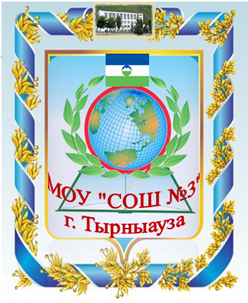 Самообследованиео результатах образовательной деятельностиза 2017 годСодержание:1.	Общая характеристика образовательного  учреждения и условия  его функционирования.2. Образовательная политика.3. Система оценки качества.4. Система управления.5. Финансово – экономическая деятельность.6. Условия организации образовательного процесса.7. Содержание образования.5. Социальное партнерство, сетевое взаимодействие.9. Социальная активность учреждения.10. Информация о движении и успеваемости обучающихся11. Показатели деятельности общеобразовательной организации подлежащей самообследованию.Общая характеристика  образовательногоучреждения   и условия его функционирования.Образовательная политика.Муниципальное общеобразовательное учреждение «Средняя общеобразовательная школа № 3» находится по адресу:361624,  КБР, Эльбрусский р-н, г.п. Тырныауз, пр. Эльбрусский, 23.Имеет структурное подразделение  ДО, по адресу: Мичурина,1Школа расположена в центре г.п. Тырныауз,  в непосредственной близости от  Детской школы искусств, Дворца  культуры им. К. Кулиева, здания Администрации  Эльбрусского муниципального района. В 2012 году школа прошла лицензирование; имеет лицензию на правоведения образовательной деятельности, государственную аккредитацию. Учредитель - Администрация Эльбрусского муниципального района, адрес: Эльбрусский,23Школа  основана в 1966 году, расположена в кирпичном четырехэтажном здании, рассчитанном на 675 мест.         В школе имеется компьютеризированная   библиотека. В библиотеке выделены следующие группы читателей:Общие  сведения о читателях( пользователях) библиотеки. В библиотеке выделены следующие группы читателей:Организация книжного фонда.Движение  фонда учебников.  По акции  « Подари учебник школе»Также в школе 32 учебных кабинетов общей площадью 1648 ; 2 компьютерных класса; 13 кабинетов оснащены интерактивными досками: кабинеты русского языка, биологии, истории, географии, физики, химии, математики, английского языка 5 кабинета начальной школы, 2  спортивных  зала  общей площадью  421,8 ; актовый зал площадью 259,4 ;; столовая на 100 посадочных мест. В школе ведется видеонаблюдение, есть тревожная кнопка.         Школа оказывает электронные слуги  родителям «Электронный  журнал»,  имеет электронный документооборот.Обучение и воспитание в МОУ «СОШ №3» г.Тырныауза ведутся на русском языке. Преподаются в качестве языков  народов РФ – кабардинский и балкарский языки. Школа имеет право  обучать иностранным языкам; в качестве иностранных языков    со 2 класса преподаются английский   и   немецкий языки.  Состав обучающихся.       Основная масса учащихся школы – жители микрорайонов  Гирхожан и Верхний Аул.         Социальный состав родителей разнообразен:Служащие – 36%Рабочие – 41%Предприниматели – 5%         В школе  функционирует  22 общеобразовательных   классов,  в которых  обучается  468   учащихся: 1 – 4 классы (начальное образование) –  228; 5 – 9 классы (среднее звено) – 183; 10 – 11 классы (старшее звено) – 57.     В 2017учебном  году деятельность школы определялась Законом РФ «Об образовании», Положением об общеобразовательном учреждении, Уставом школы и осуществлялась в соответствии с основными направлениями Федеральной целевой программы развития образования, проектом  национальной образовательной инициативы «Наша новая школа».          Все это нашло отражение в определении приоритетов школы: Повышение качества образования;Формирование разносторонне развитой, творческой личности, способной реализовать творческий потенциал в динамичных социально-экономических условиях, как в собственных жизненных интересах, так и в интересах общества.      Коллектив ставит перед собой следующие цели:  повышение качества образования,  формирование разносторонне развитой, творческой личности, способной реализовать творческий потенциал в динамичных социально-экономических условиях, как в собственных жизненных интересах, так и в интересах общества.Основные задачи  работы школы на  2017 учебный год были определены в результате анализа работы школы за предыдущий учебный год на августовском педсовете:Задачи обученияСпособствовать формированию у учащихся целостной картины мира на основе глубоких и всесторонних знаний основ наук.Создать комфортную образовательную и воспитательную среду на основе индивидуальной работы с воспитанниками, обучающимися, сформировать у них навыки самоконтроля как средства развития личности.Задача воспитанияСпособствовать развитию нравственной, физически здоровой личности, способной к творчеству и самоопределению.Задача  развитияУсиление общекультурной направленности общего образования в целях повышения адаптивных возможностей школьников.Задачи оздоровленияСовершенствование  работы, направленной на формирование здоровья детей и привитие им навыков здорового образа жизни.Формирование осознанного отношения к своему здоровью и физической культуре.     Для реализации поставленных задач,  руководствуясь принципами  Программы развития школы, коллектив  продолжил работать над  темой «Создание условий для поэтапного перехода на новые образовательные стандарты через развитие инновационной среды школы».      Инновационная деятельность педагогического коллектива направлена на обновление содержания образования, введение новых учебно-методических комплексов. Инновации в области технологии обучения: здоровьеформирующая, метод проектов.     Учебно-воспитательный процесс обеспечивается наличием необходимой материально-технической базы учебного заведения,  опыта управления учебно-воспитательным процессом, высокими квалификационно-кадровыми характеристиками педагогического персонала, ориентацией на конкретную результативность образования, основным показателем которой выступает качество обучения,  подтверждаемое способностями выпускников к продолжению непрерывного образования.Медико-социальные условия пребывания обучающихсяОрганизация горячего питания обучающихсяОбеспечение доступности и качества питания в  ДО МОУ  «СОШ №3» г. ТырныаузаДети, обучающиеся в ДОУ, иных льготных категорий (кроме указанных в таблице): - в 2014 году__37 чел. (10% от стоимости затрат на содержание)- в 2015 году__42 чел. (10% от стоимости затрат на содержание)- в 2016 году_47 чел. (10% от стоимости затрат на содержание)- 2017 – 51 чел. . (10% от стоимости затрат на содержание)Обеспечение доступности и качества питания в МОУ «СОШ №3» г. ТырныаузаДети, обучающиеся в общеобразовательных учреждениях, иных льготных категорий (кроме указанных в таблице), всего:  - в 2014 году  -  находящиеся в тяжелой жизненной ситуации -5 чел.- в 2015 году – находящиеся в тяжелой жизненной ситуации – 6 чел.- в 2016 году – находящиеся в тяжелой жизненной ситуации – 6 чел.- в 1-ом полугодии 2017 – находящиеся в тяжелой жизненной ситуации - 5 Обеспечены бесплатным питанием (указать категорию и их численность):- в 2014 году___5___находящиеся в тяжелой жизненной ситуации- в 2015 году__ 6___ находящиеся в тяжелой жизненной ситуации - в 2016 году_ _6___ находящиеся в тяжелой жизненной ситуации - 2017___5__ находящиеся в тяжелой жизненной ситуации Организация  медицинского обслуживания  - по договору.3. Система оценки качества.   Анализ качества учебного процесса в  МОУ «СОШ №3» г.п. Тырныауз осуществляется по следующим критериям:Уровень обученности;Уровень воспитанности;Уровень здоровья; Уровень готовности к непрерывному образованию;Уровень реализации права на получение обязательного образования и реализации права на получение дифференцированного образования с учетом потребности личности.Используемые технологии и процедуры оценки качества образования учащихся: административные контрольные срезы; тестирование; анкетирование; итоговая аттестация (ГИА, ЕГЭ); результаты внеурочной деятельности.Реализация процедур, предусматривающих участие общественных наблюдателей: независимая итоговая аттестация; результаты внеурочной деятельности. Основные критерии, используемые для оценки результативности деятельности учителей для распределения стимулирующей части: учебные достижения обучающихся (формирование учебных компетенций);результативность внеурочной деятельности (формирование интеллектуальных общественных компетенций);результативность деятельности в качестве классного руководителя (формирование социальных компетенций);использование в образовательном процессе информационно-коммуникационных технологий  (формирование информационно-коммуникационных компетенций);профессиональные достижения;исполнительская дисциплина.      Применение современных образовательных технологий позволило педагогам школы использовать инновационные методы оценки учебных достижений учащихся: в первом классе  и первое полугодие 2 класса применяется  безотметочная система, в 4, 9, 11 классах – тестирование;  классные руководители  выпускных классов формируют  Портфолио  на учащихся, позволяющие фиксировать, накапливать и оценивать индивидуальные достижения и личностный рост каждого школьника.       В ходе работы по оценке результатов  интеграции новых образовательных технологий в учебный процесс  МС  пришел к следующему заключению:в школе оборудованы компьютерные классы, имеется медиатека, аппаратно-программные комплексы в кабинетах химии и физики, начальных классов,  автоматизированы рабочие места  директора  школы, зам. директора, бухгалтера  школы, секретаря, в кабинетах истории и географии;интеграция  новых  педагогических технологий в образовательный процесс  повлияла на  положительную  динамику  результативности и повышение качества обучения  учащихся;по результатам внутришкольного мониторинга прослеживается положительная динамика уровня мотивации учащихся  к обучению.         Из вышесказанного следует, что вариативность использования образовательных технологий дает положительную динамику и возможность прогнозировать положительные изменения, заложенные в Программе развития школы.        Широкий спектр конкурсных мероприятий различного уровня подтверждает, что в МОУ «СОШ №3» г.п. Тырныауз созданы условия для реализации творческих способностей педагогов и воспитанников.         В образовательной программе школы  соблюдалась преемственность между ступенями обучения и классами. Уровень недельной учебной нагрузки на ученика не превышал предельно допустимого.   В  течение учебного года учителями  проводились  дополнительные занятия с обучающимися, консультации,  подготовка  к олимпиадам,  конкурсам. Уровень освоения содержания образования.Русский языкЛитератураМатематикаАлгебраГеометрияБиологияХимияИсторияОбществознаниеИнформатикаТехнология (девочки)Технология (мальчики)Физическая культураОкружающий мирГеографияАнглийский языкКабардинский языкКабардинская литератураБалкарский языкБалкарская литератураКультура народов КБРФизикаМузыкаИзобразительное искусствоОБЖИнформация об успеваемости обучающихсяСводная ведомость выпускников, поступивших в различные учебные заведенияИнформация о выпускниках, окончивших школу с отличаем.4. Система управления.Структура управления представляет собой сочетание государственного и общественного характера управления. Управление  образовательной системой школы осуществляется по следующей схеме:1 уровень: Основным в структуре   управления  является Управляющий Совет, который состоит из числа представителей общественности, сотрудников школы, родителей, педагогов, учащихся, директора школы, представителя учредителя.2 уровень:Педагогический совет во главе с директором школы. Методический совет.3 уровень: Орган школьного самоуправления – Актив школьного самоуправления «Лидер».Состав  администрации: 1. Директор школы – Хутуева Л.Ш.2. Заместитель директора по УВР – Этезова Ф.И.3. Заместитель директора по УВР – Мустафина  М.В.4. Заместитель директора по УВР начальной школы – Беккиева М.И. 5. Финансово – экономическая деятельность.    Обеспечение качества образования невозможно без создания современных условий организации и осуществления образовательного процесса. В 2017 учебном году  велась работа по созданию в школе условий обучения, соответствующих современным требованиям. 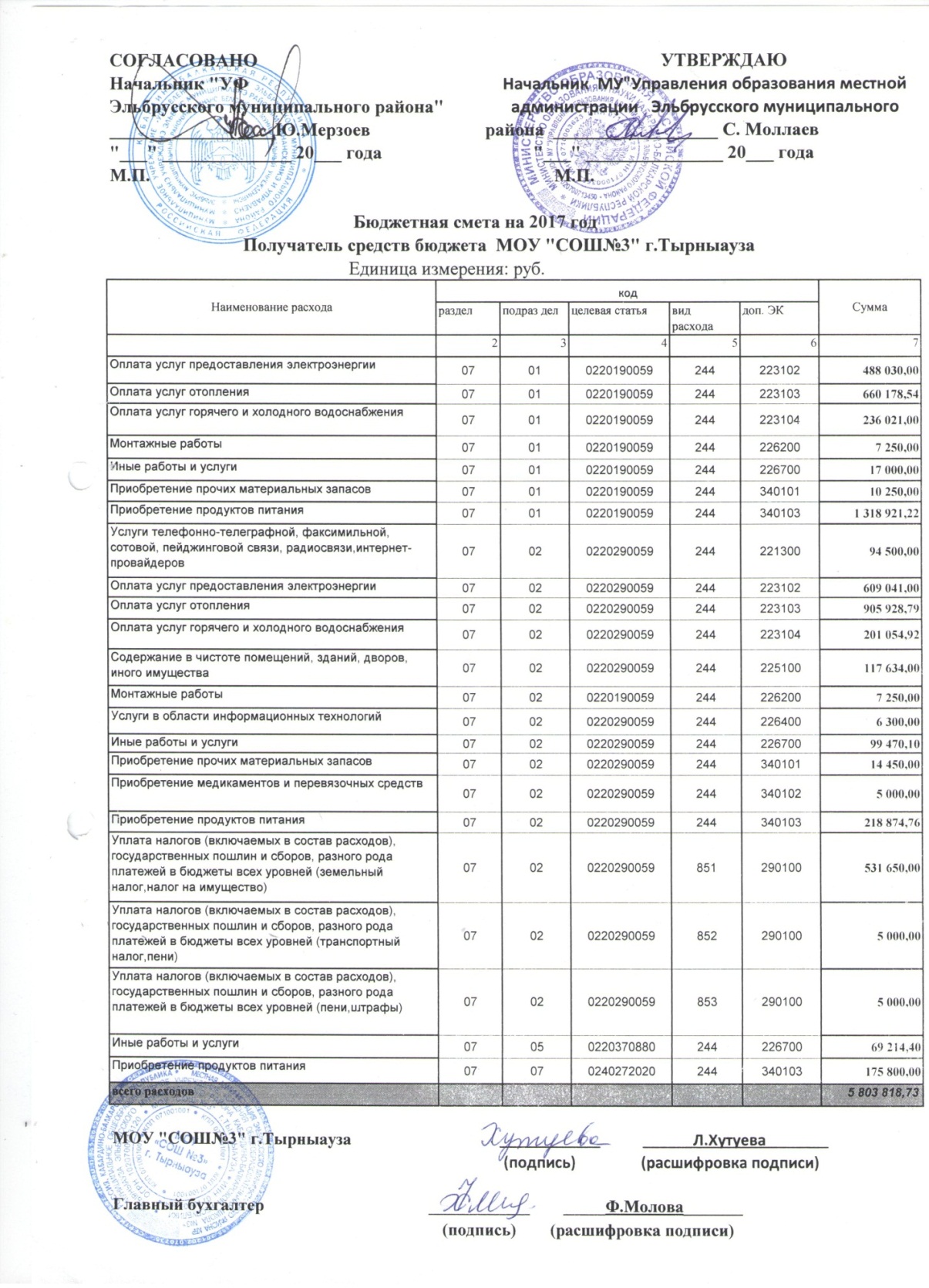 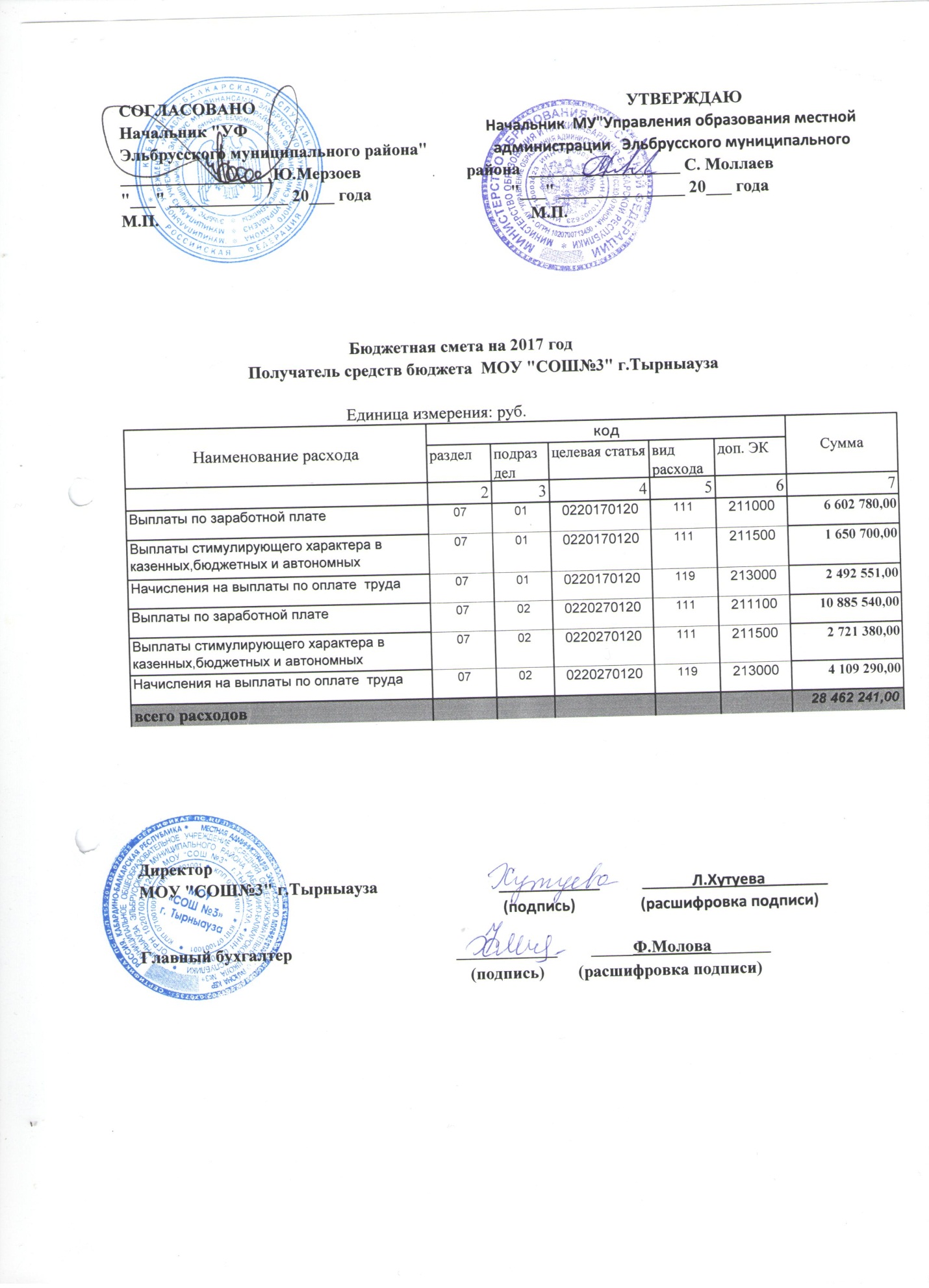 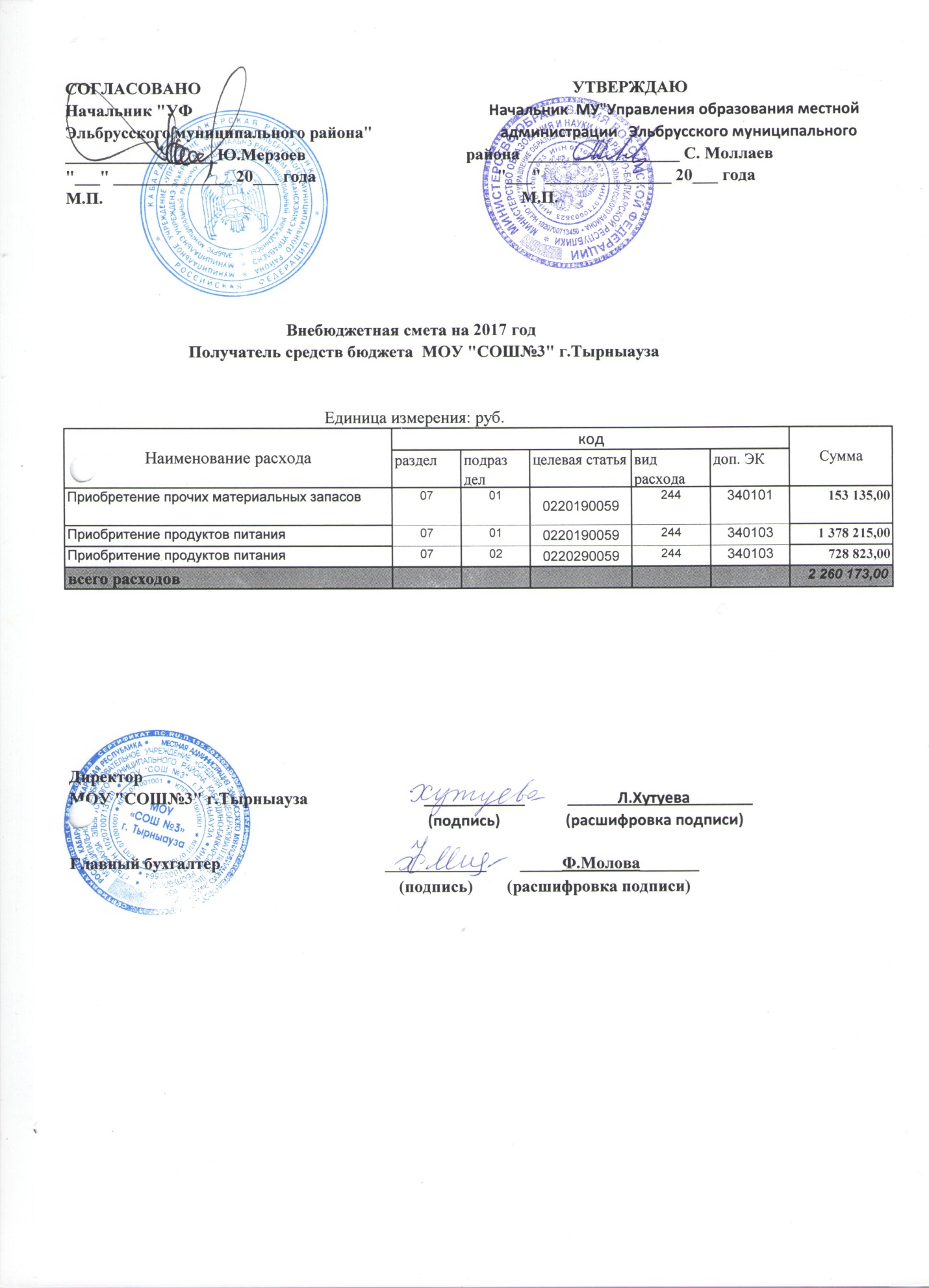 6. Условия организации образовательного процесса.      Учебный план  МОУ «СОШ №3» г.п. Тырныауз  составлен  на основе  Федерального государственного образовательного стандарта  начального общего образования,  Федерального компонента государственного стандарта общего образования,  Федерального Базисного учебного плана и примерных учебных планов  для образовательных учреждений Российской Федерации, реализующих программы общего образования (приказ Министерства образования  РФ от 09.03.2004 г.  № 1312),   республиканского    Базисного учебного плана для общеобразовательных учреждений  Кабардино-Балкарской Республики  на 2012-2013 учебный год  (приказ Минобрнауки  КБР от 18.07. .  №  418).          При составлении учебного плана соблюдалась преемственность между ступенями обучения и классами, сбалансированность между предметными циклами, отдельными предметами.     Учебный план  для  I - IV классов устанавливает 4-летний нормативный срок освоения государственных образовательных программ начального общего образования. Продолжительность учебного года:  I класс - 33 учебных недель, II - IV классы - 34 учебных  недель.  Продолжительность урока для I класса - 35 минут, для II - IV классов - 40 минут. Для V - IX классов на весь 5 - летний нормативный срок освоения государственных образовательных программ основного общего образования продолжительность учебного года установлена в 34  учебных недель (с учетом экзаменационного периода). Продолжительность урока – 40 минут.     Для X - XI классов    на 2 - летний нормативный срок освоения государственных образовательных программ среднего (полного) общего образования продолжительность учебного года установлена в 34  учебных недель (без учета экзаменационного периода государственной (итоговой) аттестации выпускников общеобразовательных учреждений),  продолжительность урока - 40 минут.      МОУ «СОШ №3» г.п. Тырныауз  реализует общеобразовательные программы начального общего, основного общего и среднего (полного) общего образования и работает в режиме 6-дневной недели.       В соответствии с постановлением  Главного государственного санитарного врача РФ от 29.12.2010 № 189,  регистрационный номер 3997, «Об утверждении СанПиН 2.4.2.2821-10»  (Санитарно-эпидемиологические требования к условиям и организации обучения в общеобразовательных учреждениях)  в первом классе допускается только 5-дневная учебная неделя.  Предельно допустимая аудиторная учебная нагрузка для обучающихся в первом классе  составляет  21 час.       В соответствии с приказом  Минобрнауки РФ от 26.11.2010 № 1241 «О внесении изменений в федеральный государственный образовательный стандарт начального общего образования», зарегистрированным  в Минюсте РФ 4 февраля . N 19707, внесены   изменения в ФГОС НОО (Приказ Минобрнауки РФ  от  06.10.2009 г. № 373).  Основная образовательная программа начального общего образования  реализуется в МОУ «СОШ №3» г.п. Тырныауз  через учебный план и внеурочную деятельность.   Показатели физического здоровья  обучающихсяКадровое обеспечение образовательного процесса.Кадровое обеспечение образовательного процесса соответствует современным требованиям. Школа полностью укомплектована педагогическими кадрами: 88% учителей  имеют высшее образование.    Квалификационная категория:Высшая квалификационная категория -  46%1 квалификационная категория – 26%Из 54 педагогических работников школы имеют звания: Отличник народного просвещения СССР  – 1 человекОтличник народного просвещения РСФСР – 8 человекЗаслуженный работник образования КБР – 2 человекаПочетный работник общего образования  – 5 человекНаучно-методическая работа педагогического коллектива МОУ «СОШ №3» г.Тырныауза7.1. Реализуемые формы научно-методической работы:Исследовательская работа7.2. Опытно - экспериментальная работа В МОУ «СОШ №3» г.п. Тырныауз разработана программа дополнительного образования детей «Субботняя школа» для будущих первоклассников с целью обеспечения возможности единого старта шестилетних первоклассников, развития личности ребенка старшего дошкольного возраста, формирования его готовности к систематическому обучению и развития творческих способностей детей, адаптации к школьному обучению. Программа имеет обучающие, развивающие и воспитательные задачи.  Программа была представлена на рассмотрение методическому совету школы (протокол заседания МС №1 от 24.08.2012 г.). После апробации в МОУ «СОШ №3» г.п. Тырныауз, она была рассмотрена на заседании секции начальных классов Эльбрусского района, где было принято решение апробировать ее в других общеобразовательных учреждениях.Имеется положительный отзыв руководителя РМО учителей начальных классов Эльбрусского района Бахтиевой С.Л. о данной программе с рекомендацией для реализации в муниципальных общеобразовательных организациях города.Рецензентом данной программы является заведующая кафедрой начального образования Института повышения и переподготовки кадров КБГУ им. Х.М. Бербекова,  кандидат педагогических наук, отличник народного просвещения РФ Керженцева А.В. Программа «Субботняя школа» размещена на сайте районного управления образования Эльбрусского муниципального района.2017 учебный год 	Тема экспериментальной работы: «Апробация и внедрение учебно-методического комплекта «Система Занкова» как инструмента развития УУД у учащихся 1-х классов» (сетевая)	Научный руководитель экспериментальной площадки – Асмолов Александр Григорьевич, доктор психологических наук, профессор, академик РАО, зав. кафедрой психологии личности факультета психологии МГУ им. М.В. Ломоносова, директор Федерального института развития образования.	Ответственный исполнитель экспериментальной площадки -Беккиева Мелек Исмаиловна, почетный работник РФ.	Приказ  ФГАУ «Федеральный институт развития образования» №198  от 24 июня 2016 г. «О присвоении статуса экспериментальной площадки федерального государственного автономного учреждения «Федеральный институт  развития образования»Актуальность работы	Для достижения цели, определенной Федеральной целевой программой развития образования на 2016–2020 годы как создание условий для эффективного развития российского образования, направленного на обеспечение доступности качественного образования, отвечающего требованиям современного инновационного социально ориентированного развития Российской Федерации, необходимо создание и распространение технологических инноваций, развития современных технологий общего образования, формирование востребованной системы оценки качественного образования и образовательных результатов.	Целевые ориентиры модели образования, отвечающей современным задачам развития страны, нормативно заданы в Законе «Об образовании в РФ», в ФГОС НОО. Суть их заключается в переходе от «знаниевой» парадигмы образования к деятельностной, т.е. развитию способностей к рефлексии, самосознанию, проектировочной деятельности и т.д. В процессе образования эти важнейшие человеческие способности передаются педагогами и приобретаются учащимися в виде универсальных учебных действий.	Способность учащегося самостоятельно успешно осваивать новые знания, формировать умения и компетентности, включая самостоятельную организацию этого процесса, т.е. умение учиться, обеспечивается тем, что УУД как обобщенные действия открывают учащимся возможность широкой ориентации как в различных предметных областях, так и в строении самой учебной деятельности.	Эффективность этого процесса может и должна быть обеспечена учебно-методическим инструментарием, позволяющим формировать универсальные учебные действия процессуально, системно, в оптимальных для каждого обучающегося условиях.	Цели и задачи	Подтвердить эффективность УМК нового поколения «Система Занкова» (для 1 кл.) как эффективного инструмента развития у обучающихся начальных классов универсальных учебных действий. 	Выдвижение гипотезы (что предполагается сделать, чтобы получить результат).	Изучить эффективность нового УМК «Система Занкова» (для 1 кл.) как инструмента развития у обучающихся начальных классов универсальных учебных действий на основе освоения предметного содержания основной образовательной программы.	Основные задачи исследования:	1) изучить имеющийся опыт использования УМК для развития УУД у обучающихся начальных классов;	2) разработать пакет авторских методических и диагностических материалов, позволяющих изучать динамику формирования УУД у младших школьников на начальном этапе обучения.Сроки проведения. – 2016–2018 гг.Кадровый состав экспериментальной площадкиПедагогический и ученический состав начальной школыОбщая численность: педагогов – 8, обучающихся – 143 .Квалификационная характеристика. – Все педагоги общеобразовательных организаций имеют профессиональное образование.Финансирование. – Без финансирования.Пилотная площадка МОУ «СОШ №3» г.Тырныауза «Российское движение школьников»С 1 сентября 2016 года МОУ «СОШ №3» г.п. Тырныауз является пилотной  площадкой Российского движения школьников (РДШ) по Эльбрусскому району КБР.Организация «Российское движение школьников» создана в соответствии с Указом Президента Российской Федерации от 29 октября 2015 г. №536 «О создании Общероссийской общественно-государственной детско-юношеской организации «Российского движение школьников»», деятельность которой целиком сосредоточена на развитии и воспитании школьников. В своей деятельности движение стремится объединять и координировать организации и лица, занимающиеся воспитанием подрастающего поколения и формированием личности.Участниками Российского движения школьников стали дети с 8 лет.Председателем РДШ по КБР является Арипшев М. Х. , региональным координатором – Кулимова З. З.,  координатором  РДШ по школе - Гуданаева С.С., вожатой –Боттаева Н.А. Движение имеет свой устав, гимн, символику, работает по четырем направлениям: личностное направление, гражданская активность, военно-патриотическое и информационно - медийное направление.Ответственный исполнитель экспериментальной площадки  Беккиева Мелек Исмаиловна Актуальность и новизна проблемыАктуальность данной темы обусловлена необходимостью повышения эффективности учебного процесса, его результативности за счет обновления содержания образования, совершенствования форм, методов обучения, воспитания и управления, апробации новых передовых технологий, учебников нового поколения, внедрения инновационных программ. Объект исследованияОбъектом исследования является учебно-воспитательный процесс с учащимися первого, а далее 2-4-го классов по реализации УМК «Начальная инновационная школа».Предмет исследованияПредметом исследования являются условия, обеспечивающие возможность качественного осуществления педагогами экспериментальной деятельности по внедрению образовательной системы «Начальная инновационная школа» на уровне начального общего образования.Педагогическая цель:а) Создание оптимальных условий для целостного развития личности ученика и учителя в их взаимодействии при организации учебно - воспитательного процесса в рамках образовательной системы «Начальная инновационная школа»б)	Цель эксперимента:Изучение и освоение педагогами методики развивающего обучения образовательной системы «Начальная инновационная школа».Руководители - Керженцева А.В.- зав. кафедрой начального общего образования ИПК и ПП  КБГУ.Обобщение передового педагогического опытаУчастие педагогических работников учреждения в профессиональных педагогических конкурсахОбобщение передового педагогического опытаОбобщенные сведения о составе и квалификации педагогических кадровМатериально-техническая база.    В школе имеется 34 учебных кабинетов общей площадью 1648 , из которых кабинетов начальных классов – 8, математики – 3, русского языка и литературы – 4, иностранного языка – 3, родных языков - 3, истории – 2, физики – 1, химии – 1, биологии – 1, географии – 1, информатики – 2, технологии – 2, ОБЖ – 1, музыки и изобразительного искусства – 1, кабинет психолога – 1. Кроме этого в школе функционируют: медицинский кабинет, спортивный зал, актовый зал, столовая, компьютеризированная   библиотека с  книжным фондом  - 4911 экз.Из них: художественная литература -2203экз, методическая литература    - 2367 экз. энциклопедии - 82экз., словари  - 49экз.,программное обеспечение  - 210экз., медиатека-53 зкз.Учебный фонд на конец учебного года составляет - 3707экз          Обеспеченность учебниками составляет -83%2 компьютерных класса; 13 кабинетов оснащены интерактивными досками: кабинеты русского языка, биологии, истории, географии, физики, химии, математики, английского языка 5 кабинета начальной школы, 2  спортивных  зала  общей площадью  421,8 м2; актовый зал площадью 259,4 м2; столовая на 100 посадочных мест.    Современной компьютерной техникой оборудованы рабочие места директора школы,  заместителей директора, секретаря, бухгалтера. Дополнительное информационно-техническое оснащение образовательного процессаШкола имеет подключение к  сети Internet, все кабинеты подключены.В библиотеке имеется медиатека.    В целом, уровень материально-технического обеспечения образовательного процесса хороший.   В  плане материально-технического обеспечения школы замена  окон на стеклопакеты, приобретение школьной мебели  для классов, благоустройство спортивной  площадки, озеленение газонов.7. Содержание образования.     Образовательная программа и учебный план  школы предусматривают  обеспечение базового общего образования и развитие ребенка в процессе обучения. Главным условием для достижения этих целей является включение каждого ребенка на каждом учебном занятии в деятельность с учетом его возможностей и способностей. Достижение данных целей обеспечивается решением задач работы школы на каждой ступени обучения. Школа реализует следующие образовательные программы:Формы освоения образовательных программ по классам      Нормативной правовой основой   учебного плана МОУ «СОШ №3» г.п. Тырныауз являются:  Закон РФ «Об образовании»; Федеральный государственный образовательный стандарт начального общего образования (приказ Минобрнауки РФ от 06.10.2009 № 373 «Об утверждении и введении в действие федерального государственного образовательного стандарта начального общего образования»);  Приказ Минобрнауки РФ от 26.11.2010 № 1241 «О внесении изменений в федеральный государственный образовательный стандарт начального общего образования, утвержденный приказом Министерства образования и науки Российской Федерации от 6 октября . № 373»; Приказ Минобрнауки РФ от 20 августа 2008 года № 241 «О внесении изменений в федеральный базисный учебный план и примерные учебные планы для образовательных учреждений  Российской Федерации, реализующих программы общего образования, утвержденные приказом Министерства образования  Российской Федерации от 9 марта 2004 года №1312»; Приказ Минобрнауки РФ от  30 августа 2010 года №  889 «О внесении изменений в федеральный базисный учебный план и примерные учебные планы для образовательных учреждений  Российской Федерации, реализующих программы общего образования, утвержденные приказом Министерства образования  Российской Федерации от 9 марта 2004 года №1312»; Приказ Минобрнауки РФ от 3 июня 2011 года № 1994 «О внесении изменений в федеральный базисный учебный план и примерные учебные планы для образовательных учреждений  Российской Федерации, реализующих программы общего образования, утвержденные приказом Министерства образования  Российской Федерации от 9 марта 2004 года №1312»;  Постановление Главного государственного санитарного врача РФ от 29.12.2010 № 189 «Об утверждении СанПиН 2.4.2.2821-10»,  «Санитарно-эпидемиологические требования к условиям и организации обучения в общеобразовательных учреждениях»;  Республиканский    Базисный учебный план для общеобразовательных учреждений  Кабардино-Балкарской Республики на 2011-2012 учебный год (приказ Минобрнауки КБР от 18.07. . №  418).      В рамках компетенций, установленных действующим законодательством и федеральным базисным учебным планом для государственных органов управления образованием субъектов РФ, в процессе разработки  учебного плана МОУ «СОШ №3» г.п. Тырныауз  учтены и конкретизированы следующие нормы и положения:-  введено годовое распределение часов  на изучение предметов, что дает возможность школе   перераспределять   нагрузку   в   течение   учебного   года, использовать модульный подход, строить учебный план на принципах дифференциации и вариативности;-  нормативно установлена следующая  структура учебного  времени:     ФГОС НОО - основная образовательная программа начального общего образования содержит обязательную часть и часть, формируемую участниками образовательного процесса. Обязательная часть основной образовательной программы начального общего образования составляет 80%, а часть, формируемая участниками образовательного процесса, – 20% от общего объема основной образовательной программы начального общего образования;ФКГОС – федеральный компонент не менее 75 %; региональный (национально-региональный) компонент – не  менее 15 %;  компонент образовательного учреждения - не менее   10 %  от  общего нормативного времени, отводимого на освоение образовательных программ.    Учебный план  за истекший  учебный год   в основном  выполнен, учебные программы   пройдены.      В школе создана благоприятная рабочая обстановка для реализации  учителями новых идей, внедрения современных образовательных технологий, для разработки и реализации образовательных проектов и программ, для профессионального роста педагогов.     Деятельность педагогов в школе носит системный характер и направлена на:повышение качества образования каждого учащегося;повышение профессионального уровня педагогического коллектива;формирование единого педагогического пространства через инновационную деятельность.Цели и задачи на 2017г.Цели:      1.Создание системы внеурочной воспитательной работы с учащимися.            2.Активизировать работу классных руководителей по профориентации детей.3.Активизировать работу школьного самоуправления.4.Взять под контроль всех детей, нуждающихся в социальной защите.5. Формирование морали как осознанной личность необходимости определенного поведения, основанного па принятых в обществе представлениях о добре и зле, должном и недопустимом.6.Принятие личностью базовых национальных ценностей, национальных духовных традиций.7. Готовность и способность выражать и отстаивать свою общественную позицию, критически оценивать собственные намерения, мысли и поступки.8. Воспитывать трудолюбие, бережливость, жизненный оптимизм, способность к преодолению трудностей.9. Укреплению веры в Россию, чувство личной ответственности за Отечество перед прошлыми, настоящими и будущими  поколениями.     Задачи воспитательной работы:1.Признание личности человека как абсолютной ценности.2.Создание благоприятного психолого-нравственного климата, комфортного состояния для каждого ученика.3.Создание условий самореализации, самораскрытия каждого ученика. 4.Стимулирование позитивного поведения учащихся.5.Создание условий для успешного усвоения знаний учащихся.6. Развитость чувства патриотизма и гражданской солидарности.7.Понимание и поддержание таких нравственных устоев семьи, как любовь, взаимопомощь, уважение к родителям, забота о младших и старших, ответственность за другого человека.8. Бережное отношение к жизни человека, забота о продолжении рода.9. Законопослушность и сознательно поддерживаемый гражданами правопорядок.10, Духовную, культурную и социальную преемственность  поколений.Прививать:1.Нормы общения, поведения в общественных местах и дома.2.Воспитывать уважение к чужому и своему труду.3.Воспитывать уважение к традициям и обычаям народов КБР.4.Воспитывать уважение к старшему по возрасту, к себе и друг другу.5.Воспитывать у учащихся любовь к природе, развивать потребность изучать природу родного края, оберегать её богатства.6.Повышения доверия к государственным институтам со стороны граждан и общественных организаций.7. Повышение эффективности усилий государства, направленных на модернизацию страны.8.Укрепление национальной безопасности.  Воспитательные программы.          На основе выдвинутых задач были сконструированы воспитательные планы и программы, план работы научно-методического совета по воспитательной, психологической работе, планы работ классных коллективов. При  составлении планов в начале учебного года, особое внимание уделяется выполнению разделов «Закона об образовании», правового воспитания, профилактике правонарушений и социального мониторинга. На основе выдвинутых задач были сконструированы воспитательные планы и программы, план работы научно-методического совета по воспитательной, психологической работе, планы работ классных коллективов.  Реализация поставленных задач осуществлялась через планомерную работу методических объединений, творческих групп, органов детского самоуправления. Разделы плана воспитательной работы выполнены в полном объеме. Содержание мероприятий было направлено на самореализацию учащихся, развитие творческих способностей, формирование общечеловеческих ценностей.МОУ «СОШ №3» работает по следующим программам: «Учение», «Здоровье», «Образ жизни», «Общение», «Досуг», «Солидарность», работа с родителями.                  Для реализации программы «Солидарность»  и  организации профилактической работы с учащимися  по приказу  директора  за №58от 28 августа 2017года был создан Совет по профилактике правонарушений  в составе:Кипова Х.М.- председательТазуева Г.В.- медсестра   Долженко Т.А.Байсултанову Н.А.Гуданаева С.С.Внеурочная деятельность строится на принципах добровольности и самоопределения. Учащиеся имеют возможность  заниматься в кружках по интересам.Учащиеся 8-10-х классов приняли участие в почетной миссии- принять участие в траурном мероприятии -  захоронении останков  воинов, защищавших  Кавказ, Приэльбруссие, Родину  в годы ВОВ.В целях предупреждения аварийности на дорогах во время каникул и в праздничные дни совместно с инспектором по пропаганде БДД ОГИБДД в МВД России по Эльбрусскому району капитаном Дронкиной Л.Н.,  Хавцукова Р.И. и юные  инспектора дорожного движения МОУ «СОШ №3» провели акции «Безопасная дорога без ДТП», «Каникулы без ДТП», «Железнодорожный переезд», «Автокресло- лучший подарок», «Новый год без травм», «Засветись», «Сохрани жизнь! Сбавь скорость!».В рамках празднования 72-летия Победы в Великой Отечественной войне в школе были проведены: Всемирный Урок Победы для учащихся 4-11 классы подготовленный учащимися 10 «А» класса ( кл. руководитель Барагунова Ю.А.) ; приняли участие в шествии «Гергиевской ленты » в районе  на кануне дня Победы   учащиеся 3 «Б» и 9 «А» классов ;   «Герои Отечества – кто они?» под таким названием вмести с работниками РКМ и активистами РДШ   учащиеся 9 «А» класс (вожатая Байсултанова Н.А. и организатор ВР Гуданаева С.С.)провели мероприятие, посвященное ордену Святого Георгия Победоносца и людям, заслужившим эту награду; библиотекарь нашей школы Долженко Т.А. вместе с работником  ЦБС Эльбрусского района Постниковой Н.А.  и учащимися 1 «В» класса проведен внеклассное мероприятие  посвященный 135-тию со дня рождения детского писателя- К.И.Чуйковского;; прошла встреча учащихся  с ветеранами ВОВ , приняли участие в районных акциях «Георгиевская лента,  «Вахта Памяти», « Бессмертный полк»,  «Флаг России», в митинге посвященному Дню депортации балкарского народа,  в митинге посвященному Дню Победы.В течение года  участие  учащиеся школы  вместе с классным руководителем проводили  субботники  по очистке мест воинского захоронения на Площади Памяти, а так же  учащиеся 5-6 классов (кл. руководители Курданова И.И., Алихбердова М.Ч., Батырбекова М.М., Иттиева Ж.М.) провели Вахту Памяти у мест воинского  захоронения.   Активисты РДШ школы провели акция «Георгиевская ленточка». Учащиеся 7  классов (кл. рук. Мустафина М.В. и Губанова В.Н.) с целью оказания помощи и поздравления с праздником Дня защитника Отечества и Днем Победы   посетили ветеранов ВОВ Шпитального Н.И. и Этезова Н.И.. Учащимися 10 «А»  класса ( кл. руководитель Бапинаева З.А.) и учителем Борчаевой Л.М. были проведены ежегодные уроки « Мужества», посвященные трагедии В Беслане, занятие-инструктаж в 1-х классах по профилактике детского дорожно-транспортного травматизма, который провела инспектор по пропаганде ГИБДД лейтенант полиции Эльбрусского МВД Хавцуков Ращид Исмаилович.А феврале прошло внеклассное мероприятие «Афганистан болит в моей душе», который провели ученики 10 «А» класса и НУО «Эдельвейс»   ( научный руководитель Барагунова Ю.А.) и открытие стенда, посвященного войнам – интернационалистам в Афганистане нашего района .Прошёл традиционный рейд «Знакомство с семьёй», «Подросток» и составлен банк данных.С учащимися школы  были  проведены     встречи  с представителями правоохранительных органов  по детской преступности и ответственности за эти преступления.	                    Для реализации программы «Учение» в  нашей школе, как и по всей России, в рамках недели начальной школы прошел День науки. Работало 9 лабораторий, дети были разбиты на группы по интересам. Лаборатории: «Тайны природы» (Журтубаевой Ф.Х).,   «Научные чудеса с бумагой» (Пятаковой Ю.В.),  «Долгий путь кзвездам» (Байкуловой Н.Х.),  «Изучаем тело человека» (Кумыковой Е.В.),    «Тайны русского языка» (Алиевой Р.М.), « Процессы головного мозга» (Кайчуева О.Ю.), «Знатоки космоса»(Бондарь З.Ю.),  «Математика и логика» (Эдоковой Ш.Ж.), «Химия для малышей» (Беккиевой М.И.) Цель данного исследования – показать детям, как с помощью интересных опытов можно изучать процессы и явления, происходящие вокруг нас.Учителя начальных классов: Пятакова Ю.В. , Бондарь З.Ю., Кумыкова Е.В. .  провели праздник «Прощание с Азбукой» в 1-х  классах, Журтубаева Ф.Х. ,Кайчуева О.Ю. провели  внеклассное мероприятие  посвященное «Дню  защитников Отечества» , Байкулова Н.Х. и Эдокова Ш.Ж; а для учащиеся  3-х классов провели мероприятие - конкурс «Международный женский день», Негерова М.А. Отарова Ж.А.  подготовили и провели  выпускной бал в 4-х классах. А в ноябре 2017 года учителями первых классов Лукьяевой М.И., Соттаевой Е.М. и Теммоевой Ш.Д. было проведено внеклассное мероприятие «Посвящение в ученики».           И не первый год в нашей школе и республике проводится Интеллектуальный марафон для учеников-занковцев.. Основными целями ежегодно проводимого Марафона являются: выявление среди обучающихся в общеобразовательных учреждениях детей с высокими интеллектуальными способностями и интересом к самостоятельной познавательной деятельности на этапе обучения в начальной школе; В этом году ученик 4 «А» класса Кетенчиев Керим стал призером республиканского этапа Интеллектуального марафона учеников-занковцев, и в составе команды, представляющую Кабардино- Балкарскую республику, соревновался в смекалке, применял свои знания и проявлял интеллектуальные способности в заключительном Всероссийском этапе, который в этом году проходил в г.Казани с 27 по 29 марта.. Керим стал лауреатом. Учителя родного языка  Алихбердова М.Ч., Курдановой И.И., Атмурзаева Е.О.. подготовили  и провели традиционные Кулиевские и Кешоковские чтения.В честь празднования 495-я добровольного присоединения КБР к России учащиеся 5-6 классов нашей школы  с учителями родных языков  Курдановой И.И., Атмурзаевой Е. О. и Алихбердовой М. Ч. совместно с  районным  краеведческим музеем  г. Тырныауза, провели урок, посвященный Дню Государственности Кабардино-Балкарской республики.  Учитель кабардинского языка Алихбердова М.Ч. провела ежегодный конкурс чтецов  «Шогенцуковские чтения» среди 2-11 класс.      Прошёл традиционный КВН «Международный день птиц » в  6-х классах. «Важнейшие экологические проблемы» для учащихся 9-11 классов подготовленные учителем биологии  Узденовой З.З., учитель физики  Веселкова В.Я. провела для 10 классов  внеклассное мероприятие «Своя игра  «Знатоки естественных наук»» и «Основоположники электроминералов».Участие во Всероссийской экологической акции  стало в нашей школе хорошей традицией. И в этом году мы не обошли ее стороной. Учителями  З.З. Узденовой и В.Н.Губановой, было проведено мероприятие «Вода- источник жизни», главная цель которой- привлечь внимание учащихся нашей школы к проблеме загрязнения гидросферы.  В рамках РДШ и наша школа присоединилась к этой акции. 11 января – Всемирный день заповедников. В связи с этим днем по всей России стартовала акция «Всероссийский заповедный урок».  Участвуя во флешмобе, мы поздравили наш любимый национальный парк «Приэльбрусье».Затем 19 января в школе прошли «Заповедные уроки» для учащихся 5-7-х классов, которых курировали учителя географии и биологии Губанова В. Н. и Узденова З.З. Урок,  проведённый 5 апреля является одним из цикла таких заповедных уроков. Тема урока : «Экологические проблемы моего города». Целью проведённого урока стало: формирование экологической культуры учащихся и активной жизненной позиции в вопросах бережного отношения к окружающей среде. Урок начался с видеоролика «Тырныауз- прошлое и настоящее».Учителем русского языка и литературы Этезовой Л.К. и библиотекарем школы Долженко Т.А..  было проведено внеклассные мероприятие посвященное 100-ю со дня рождения  великого балкарского пота К.Ш.Кулиева, а Жолаева Ж.Ш.провела открытый урок «Герой-то тот, кто творить жизнь вопреки смерти, кто побеждает смерть»  с учащимися 8-х классов. Учащиеся 1-11 классов приняли участие в районном конкурсе «Звезды зажигают», «О тебе, моя Родина »  	НО «Эдельвейс»  с учителями географии Губановой В.Н. и истории Барагуновой Ю.А., Хутуевой Л.Ш., Борчаевой Л.М. и преподавателем ОБЖ Соттаевым Ш.К.провели Уроки мужества, научно-практическая конференция посвященная воинам-интернационалистам: «Афганистан болит душой».   В  нашей школе для учащимися 9-11 классов прошла встреча со  студентами  и преподавателями    КБГУ им. Х.М. Бербекова, с медицинским колледжем «Призвание». На встречах было рассказано о  перспективах обучения в данных учебных заведениях. Также прошла встреча  с представителями Балкарского драматургического театра, которые предлагали придти обучение  в Театральном  институте  имени Бориса Щукина.                     Для реализации программы «Общение»  учащиеся школы приняли участие в профилактической Всероссийской антинаркотической Акции «Сообщи, где торгуют смертью!». Провели  круглый стол  «Молодежь и закон», на которой были затронуты проблемы молодежи в нашем городе.Для учащихся 5-11 классов в актовом зале школы учащиеся 10 «А» класса вместе с учителем историии  Борчаевой Л.М. подготовили и провели мероприятие «13 лет трагедии Беслане»., а так же в течении года работал «Клуб интересных встреч »который проводила директор школы Л.Ш. Хутуева. Встречи проводились с поисковиком волонтером –экспедитором Т. Мокаевым; с Уполномоченный по правам человека в Кабардино-Балкарской Республике Зумакулов Борис Мустафаевич.В  октябре в нашей школе прошла встреча с главным специалистом по антикоррупционной политике местной администрации Эльбрусского муниципального района Ильясом Ахматовым, в декабре  состоялся «круглый стол»  с участием Малкарова Мурата  – главный специалист местной администрации Эльбрусского муниципального района по молодежной политике; Атмурзаевой Алисой  – методист по молодежной политике  управления образования администрации Эльбрусского муниципального района. Учащиеся с энтузиазмом отнеслись к мероприятию, активно задавали вопросы, касающиеся толерантности, коррупции.По традиции в канун Дня сотрудника органов внутренних дел в гости к учащимся нашей школы пришли те, на чьи плечи возложен груз по охране правопорядка в Эльбрусском районе. Ученики 10 «А» класса вместе с преподавателем истории Л.М. Борчаевой подготовили к состоявшемуся мероприятию «Эта служба и опасна и трудна». На встречу были приглашены начальник отдела МВД России по Эльбрусскому району КБР подполковник М.Х. Баттаев,  ветеран МВД Н.Х. Байказиеву. И  другие работники правоохранительных органов Эльбрусского района.В День памяти жертв депортации балкарского народа в нашем городе Тырныауз каждый год проходит траурный митинг у памятника жертвам депортации.  Ежегодно учащиеся 8-11 классов  с учителями школы отдают дань память жертвам депортации.  	В рамках предпрофильного образования для учащихся 8-11 классов прошла акция «Неделя без турникета » , где учащиеся 8-классов были на экскурсии ПЧ, и ГАЙ ,  девятиклассники побывали на экскурсии в «Рыбоводном комплексе ценных видов промысловых рыб». Встречу провел  руководитель комплекса  И. Х. Макитов. Перед  началом экскурсии был проведен инструктаж по правилам поведения внутри цеха, затем было рассказано  о видах рыб, а учащиеся 10-х классов побывали на познавательной экскурсии в РЭС, выпускники побывали на заводе « ГИПСЕЛЬ». Так же в рамках предпрофильного образования прошла встреча с майором ПогранСлужбы ФСБ России по КБР Иттиевым М.А., на которой шла агитация мальчиков поступать в образовательные учреждения пограничного профиля .       С 1 по 11 классы прошли классные часы, посвящённые Дню Защитника Отечества: «О тех, кто прославил Россию», «Наша армия родная».Научное общество «Эдельвейс» под руководством Барагуновой Ю.А.,   подготовили и провели вечер - встречу учащихся школы  с воинами – интернационалистами , вывода  советских войск из Афганистана и открытию стенды «Афганистан болит в моей душе », посвященный войнам интернационалистам в Афганистане Эльбрусского района. Почётными гостями мероприятия стали сестра Юрия Хаджиева и его друзья-сослуживцы Али Гасиев из Кашкхатау, Владимир Абаноков,  уроженцы Эльбрусского района Омар Тохаев и Магомед Атмурзаев, директор Балкарского государственного драматического театра им. К.Кулиева . Председатель Союза ветеранов воинов Афганистана в КБР Тимур Тхагалегов вручил сестре Юрия Хаджиева письмо с благодарностью в адрес родителей Юрия Андемиркана Чучуевича и Нины Мусабиевны Хаджиевых и в подарок книгу «Памяти павших во имя живых».Члены НОУ «Эдельвейс» ( под руководством Барагуновой Ю.А.) с участием учителей истории Л.Ш.Хутуевой,  провели внеклассное мероприятие посвященное 72- летию Победы в ВОВ.	В канун Дня пожилого человека   была проведена акция «Юные добровольцы». Учащиеся 7-х «А» и «Б» классов вместе с классными руководителями Батырбековой М.М. и Уянаева Ф.И.. посетили Нажифат Картлыковну Султанову и Антонину Федоровну Янину.   Учащиеся нашей школы приняли участие в традиционном мероприятии «Марш парков – 2017», проводимый «Районным краеведческим музеем» совместно с Национальным парком «Приэльбрусье», который проходил по тематике «Сохраним заповедную природу!» с целью привития бережного отношения к приподе как к источнику жизни на Земле. Ребята приняли активное участие в детском художественном конкурсе «Сохраним заповедную природу», где Кочесокова Камилла заняла -1 место, Байсултанова Джамиля, Кумыков Али, Шаваева Марина – 2 место, Жашуев Магомед, Локьяев Алан– 3 место.       В конкурсе на лучший реферат «Заповедной России 100лет» Атмурзаева Диана, Глашева Сюйдюм и Ахматова Амина заняли-1место, Джуртубаева Танзиля-2 место,Этезова Мунира-3 место.           В театрализованном представлении «Сохраним заповедную природу» приняли участие ученики 7класса - Ачабаева Алима, Шаваева Марина, Газаева Аминат, Чеченов Амаль и учащиеся 9 классов - Алексеева Карина и Лукьяева Марьям.Учителя Байкулова Н.Х. и Эдокова Ш. Ж. подготовили «Вальс цветов», который девочки 3-х классов исполнили под аплодисменты.   Команда заняла 1-е место.                          Для реализации программы «Здоровье» и активизации работы по профилактике детского дорожно-транспортного травматизма,  по приказу директора от 25 августа 2015 года,  в школе был назначен ответственный работник по вопросам безопасности движения - в лице завуча-организатора Гуданаевой С.С.                 В октябре в нашей школе прошли «Уроки безопасности» и профилактическая отработка, который провели специалисты МЧС и инспектор по пропаганде ПЧ №10 Балаев Артур  по Эльбрусскому району . Были распределены обязанности по группам и местам проведения мероприятий. Нужно отметить, что вся школа была задействована. Учащиеся к этому дню готовились заранее: писали сочинения, провели конкурсы рисунков, плакатов, коллажей. Все работы были выставлены в вестибюле школы. Победители конкурса   поделок: I место- Ташпулатов Тамерлан - ученик 2 «В» класса;  Призеры - Кетенчиев Шамиль -  ученик 1 «В» класса;  Кушхаунов Залим- ученик 2 «Б»       Победители конкурса рисунков: I место- Чипчиков Расул - ученик 3 «Б» класса,             Цалоев Алан – ученик  8 «А» класса. Призерами стали - Бекова Малика  -ученица  4 «А» класса, Крамской Даниил – ученик 6 «А» класса,  Шмакова Мария- ученица 2 «А» класса и Альботова Аиша – ученица 5 «Б» класса.Среди учащихся  5-10 классов  по теме «Осторожно, огонь!» был проведен конкурс сочинений, где приняли активное участие учащиеся 5-х классов и учащиеся 10 «А» класса. Победителями  в этой номинации стали:   I место- Пархоменко Виктория –ученица 5  «Б» класса, призеры  - Узденов Заурбек - ученик 5 «Б» класса и  Хаджиева Джамиля  - ученица 10 «А» класса.Затем в классах и предметных кабинетах состоялись беседы, лекции. Дети младших классов показали сценку, посвященную противопожарной тематике. Тем временем в здании школы работа шла строго по плану.  В спортивном зале девятиклассники, разбившись на две команды: «Команда 01», и «Агенты пожарной безопасности», приняли участия в соревнованиях, где победителями стали  учащиеся   9 «Б» «Команда 01».          Были  проведены классные часы, беседы совместно с инспектором ДПС по пропаганде -  лейтенантом полиции  Хавцуков Р.И.  и  капитаном  полиции по Эльбрусскому району Дронкиной Л.А. по правилам дорожного движения.    Организатором школы   Гуданаевой С.С.  и социальными педагогами, классными руководителями  проведена беседа с учащимися 9-11 классов на тему: «Профилактика наркомании в подростковой среде», «Этот «безвредный » науке ток», «Уберечь от дурмана»,  «Вредные и полезные привычки».Социально- психологическая служба в лице Джаппуевой М.М. и Кипова Х.Б..  совместно с  медицинским работником  школы Тазуевой Г.В. проведено мероприятие для учащихся 9-11 класса «Факторы,  разрушающие здоровье», а так же анкетирование и тестирование на «Употребление наркотических веществ и их влияние на здоровье». Учителем биологии Узденовой З.З. было проведен открытый урок – дискуссия  для учащихся 5-6 классов «Здоровое питание»,  Всероссийская акция «СТОП ВИЧ/ СПИД», «СПИД –  разрушение иммунной системы организма» . Медицинский работник школы Тазуева Г.В. провела беседы «Здоровый образ жизни» с уч-ся 7-8 классов, «Правила гигиены в подростковом возрасте» для девочек 6-7 классов. В районных соревнованиях по бегу «Кросс нации» команда девушек нашей школы заняла 3 место.        В рамках акции «Территория здорового образа жизни» для девочек 8-х классов проведено внеклассное мероприятие «История о великом женском секрете», которое подготовили и провели учитель биологии Узденова З.З. и медработник школы Тазуева Г.В.. А так же прошли «Веселые старты»между учащимися 5 –х классов  под девизом «Школа – территория здоровья и безопасности». Проведены спортивные соревнование в рамках спартакиады  по волейболу ,  соревнование по баскетболу, по мини – футболу. Проведены  школьные соревнования по военно-прикладным видам спорта,   соревнование организовали и провели учителя физкультуры и ОБЖ  Соттаевым Ш.К., Шабаевой Л.Н. и  Шугушевым Х.Х., Жашуевым М.В. и Курдановым М.Х.. Лекторская группа под руководством Узденовой З.З. провела уроки- беседы  «Правильное питание, как залог здоровья».       Учащиеся 9-11 классов с организатором по ОБЖ Соттаевым Ш.К. приняли участие: в военно - патриотической  игре «ДЮП», а также приняли участие в районном этапе спартакиаде по ГТО. В общем зачете по всем видам соревнований в районе заняли 1 место за 2016-2017 учебный год.      Согласно плану мероприятий по проведению в 2017  году тестирования обучающихся «группы риска» на предмет выявления немедицинского употребления наркотических средств - в школе были протестированы учащиеся 9-11 классов с согласия детей (достигших 15лет)  и родителей детей (кому не исполнилось 15 лет).  В рамках Российского движения школьников приняли участие во Всероссийских акциях «Приседай, вместе с РДШ», «Прыгай с РДШ», где получили диплом  2 степени.Прошла традиционная спартакиада учащихся Эльбрусского района, где   учащиеся нашей школы заняли 1 место. Прошли традиционные трудовые десанты с 5 по 11 классы.  В течение года прошли выставки творческих работ учащихся 1-4 классов. А также прошли школьные спортивные соревнования по мини-футболу, классные часы , беседы о здоровом образе жизни, о вреде алкоголя, табакокурение, употребления наркотиков.Уровень воспитанности учащихся.Кружковая работа.Центром  развития детского творчества и юношества, имеющим сеть разноплановых кружков, ДШИ, С/К «Баксан»,С/К «Геолог»,Клуб «Метеор», ДК им. К.Кулиева, РКМ, Центральная библиотека и др. Творческий потенциал учителей, классных руководителей, педагогов дополнительного образования, оборудованные и оснащенные актовый и спортивный залы, учебные аудитории -  все это позволяло проводить мероприятия на высоком, профессиональном и эмоциональном уровня.Внеурочная деятельность строится на принципах добровольности и самоопределения. Учащиеся имеют возможность  заниматься в кружках по интересам. По приказу директора  были созданы в школе кружки:Естественные науки:Биология (Узденова З.З.)-20 чел.Физика (Веселкова В.Я.)-15 чел.Филология ( Темрокова М.Х.)- 23 чел.                     ( Блинова Л.А.) – 24чел.                      (Жолаева Ж.Ш.) - 27 чел.                    Математика  (Бичекуева Ф.А.) – 74 чел.                     География (Губанова В.Н.)-15 чел                     История и обществознание (Борчаева Л.М., Барагунова Ю.А.)-30 чел.                      Химия (Эльдарова М.М.) -10 чел.Научное Общество Учащихся  «Эдельвейс»(Барагунова Ю.А.)- 20 чел.Актив РДШ ( Гуданаева С.С.)-15чел.«Веселый английский » (Байсултанова Н.А., Хапаева З.А., Черкесова М.К. Черкуянова Н.Х.)-75 чел.«Подвижные игры»(Курданов М.Х.., Шабаева Л.Н.,)-263 чел.Кружок «КИТенок» (Бапинаева З.А., Иттиева Ж.М.)- 263 чел.«Удивительный мир книг» (Пятакова Ю.В.-21 чел.«В гостях у сказки» (Бондарь З.Ю.) – 27 чел.«Развитие устной речи» (Кумыкова Е.В.)- 21 чел.«Занимательная граматика» (Кайчуева О.Ю.) - 27 уч-ся« Математика и логика»  (Джуртубаева Ф.Х.) – 23 уч-ся.«Учимся любить книгу» ( Эдокова Ш.Ж.)- 53 чел.«Проектная деятельность»  (Байкулова Н.Х.) - 53 уч-ся.«Вокал» (Гузиева Д.Р.) -12 уч-ся«Шахматная щкола» (Курданов М.Д.) -20 уч-ся «Баскетбол» ( Курданов М.Х.) -15  уч-сяРабота с родителями.В течение учебного года было проведено по 4тематических родительских  собраний в каждом классе.  За 2017 учебный год были проведены  всеобучи на темы: «Успеваемость учащихся в течении года», «Особенности сдачи ГИА в 9-х классах и ЕГЭ в 11-х классах». А также проведено совместно с инспектором ДПС по пропаганде лейтенантом полиции  Хавцуковым Р.И.. родительское собрание в начальных классах « Правило поведения школьниками на проезжей части», были так же подняты вопросы по виртуальным играм и их последствиям. Также на родительских собраниях были подняты вопросы по «Интернет безопасность» , о виртуальных играх, об общении в социальных сетях.Постоянно ведется связь между родителями учащихся  и учителями школы по поводу поведения и успеваемости их детей.Развитие  ученического самоуправления.С сентября 2017 года МОУ «СОШ №3» г. Тырныауза является пилотной школой РДШ(Российского Движения школьников). Актив РДШ школы был выбран в конце сентября , в состав которого вошло по 2 человека с каждого класса с 8-11 класс. Алексеева Карина – Лидер РДШ  по школе, ответственная за «Гражданскую активность»ЭтезовАслан -  Лидер  по направлению по«Личностному развитию» Этезов Ислам    -Лидер     «Военно-патритического направления»  по школеПятакова Полина - Лидер по  «Информационно-медийному»  направления  по школеАхматова ЖаннетТолгурова Фатима Биттирова АльбинаБичекуева МиленаЛукьяева Марьям Локьяева Айшат Локьяев РусланСариева Аделина  Жазаева АлияГазаева АминатШаваева МаринаАктивом РДШ было проведено 5 заседаний, на которых было решено помочь подготовить и провести мероприятия  к празднованию с днем Пожилого человека,    «Дню школы», новогодних утренников, поздравить учителей с Днем учителя,  мероприятий посвященных Победы в Великой Отечественной войне, спортивных соревнований, подготовке и проведении «Последнего звонка », «Выпускного вечера».В сентября с « Активом РДШ»  был проведен  «Единый день духовности «Голубь мира», под девизом: « самое главное  на земле – это мирное небо над головой».	В рамках РДШ была проведена акция «Юные добровольцы», посвященная Дню пожилого человека. Учащиеся 7-х «А» и «Б» классов вместе с классными руководителями Батырбековой М.М. и Уянаевой Ф.И.. посетили Нажифат Картлыковну Султанову и Антонину Федоровну Янину.   В октябре месяце  в канун дня рождения РДШ активисты записали поздравительное обращение и выложили в социальных А также во Всероссийском флешмобе РДШ.        В начале декабря в рамках активисты РДШ учащиеся девятого класса школы  провели акцию «Мир добрых дел». На территории  школы  уже несколько лет висят скворечники, они отремонтировали  и подкормили пернатых.      Девятого декабря –день героев отечества о которых в нашей стране не принято забывать. Учащиеся 10 класса нашей школы в рамках РДШ,  совместно с работниками  районного краеведческого музея  12 декабря провели  мероприятие «Герои отечества – кто они?», приуроченное к этой памятной дате. 11 января в школе прошел Всероссийский заповедный урок, посвященный 100-ию заповедной системы России.В рамках РДШ патриотического направления на митинг, посвящённый дню вывода войск из Афганистана в актовом зале нашей школы собрались старшеклассники, педагоги и гости мероприятия, которые съехались сюда практически со всех уголков нашей республики.Следуя традиции «Юнармии», в г. Тырныауз 22 февраля 2017 года также было проведено мероприятие, где учащиеся всех городских школ родного города присоединились к рядам данного военно-патриотического движения. От каждой школы присутствовало более пятнадцати представителей.В мая месяце активисты РДШ школы были на республиканском слете РДШ, где подвели  итоги работы за год и наградили  активистов за хорошую работу.1 июня прошла Всероссийская  акция «Прыгай с РДШ», в которой приняли участие учащиеся 4 «Б» класса  и заняли 2 место в России. Активисты РДШ приняли участие в республиканских слетах РДШ в декабре м мае месяце. В апреле и мае месяце приняли участие в акции «Георгиевская лента».     Во Всероссийском детском центре «Орлёнок» прошла большая смена «Российское движение школьников». Её участниками стали свыше 500 активистов из 73 субъектов нашей страны , и наш город представляла Карина Алексеева со своим проектом под названием « Утилизация  бытовых  отходов малых районов» . Девушка очень любит свою Родину , свой родной дом и , сталкиваясь с проблемой экологического характера , решила создать этот проект , и в будущем надеется предотвратить его в жизнь.           И на этот раз Карина вернулась из «Орлёнка» с большими успехами – Дипломом , Сертификатом , Благодарственным письмом за активное участие в работе Всероссийского форума общероссийской общественной  государственной детско-юношеской организации          « Российское движение школьников». Лидер ученического самоуправления Алексеева Карина  является представителем КБР в   экологическом  совете РДШ России. А в декабре месяце она приняла участие в «Зимнем фестивале РДШ» г. Москве.Активисты  РДШ ежемесячно выпускается школьная газета «Школьный калейдоскоп».Работа МО классных руководителейВ течение учебного года прошло 4 заседаний ШМО классных руководителей, на которых были рассмотрены и обсуждены следующие  темы:Составление плана работы на учебный год;Направление в воспитательной работе;Роль  семьи в воспитании здорового образа жизни  детей?;Насилие над детьми и их причины;Выбор профессии детьми и фактор влияющие на него.;Виртуальные игры и их последствия.Подведение итогов работы за 2017 учебный год.Открытые классные часы.С 1 по 11 классы прошли классные часы, тематику классные руководители выбирали сами. В школе были проведены традиционные праздники «День знаний», «Здравствуй, школа». Классные часы в 1-11 классах «День государственности КБР», «О дружбе и друзьях»,  «Школа- территория закона», «Имею право на права»,  «Мир твоих увлечений», «О тех, кто прославил Россию», «Трагедии Беслана », «День Конституции -событие для старшеклассников», «Азбука вежливости», «Моя будущая профессия», «День космонавтики», «Путь к победе был долгим», «Урок Мужества», «Дети вправе знать о праве», «Дорогами войны. Афганистан», « Культура поведения в общественном транспорте», «Интернет – территория безопасности»,  «Моя республика», «По страницам  истории»,«Дорогами войны»,  «День знаний», «Уберечь от дурмана», «Будущее строим вместе» , «День Народного единства», «Безопасное движение на  пешеходе», «Виртуальные игры : плохо это или хорошо?», традиционное возложение цветов и венков к Памятнику погибших героев  в годы Великой Отечественной  войны.Анализ организации работы с учителями – предметниками классными руководителями.Классные руководители владеют широким арсеналом форм и способов организации воспитательного процесса в школе и классе. Одна из форм воспитательного процесса является взаимосвязь учителей предметников с классными руководителями, а через них и с родителями. Классные  руководители посещают уроки   по разным дисциплинам, с целью выявления: подготовки учащихся к уроку; выполнения домашнего задания; поведения на уроках появление творческого и познавательного интереса к предмету. Классные руководители приглашают на родительские собрания  учителей – предметников с замечаниями и предложениями для дальнейшего образовательного и воспитательного процесса.Работа с одаренными детьми.Победители и призеры олимпиад, конкурсов 2016 – 2017 учебного годаМОУ «СОШ №3»        11 «А»	КурдановаЗульфия	грамота за занятое III место в районном конкурсе – выставке «Город Мастеров 2017» в номинации «Картины»Отарова Жаннетаграмота за занятое II место в районном конкурсе «О тебе, моя Родина» номинация чтецы «Родине своей слагаю я стихи»	Этезова Миленаграмота за занятое I место в районном конкурсе «О тебе, моя Родина» номинация чтецы «Родине своей слагаю я стихи»Победители и призеры олимпиад, конкурсов 2017 – 2018 учебного годаМОУ «СОШ №3»  11 «А»Батырова Марьяна	грамота победителя  районного этапа Всероссийской олимпиады школьников по кабардинскому языку (приказ от 22.12.2017г. № 280)грамота призера муниципального этапа в конкурсе чтецов, посвященного «Дню Адыгов»Габоева Камиллаграмота победителя  районного этапа Всероссийской олимпиады школьников по экологии (приказ от 22.12.2017г. № 280)Джуртубаева Эдана	грамота победителя  районного этапа Всероссийской олимпиады школьников по истории (приказ от 22.12.2017г. № 280)грамота призер  районного этапа Всероссийской олимпиады школьников по литературе  (приказ от 22.12.2017г. № 280)Жазаев      Ибрагимграмота победителя  районного этапа Всероссийской олимпиады школьников по экологии (приказ от 22.12.2017г. № 280)Деваева Жансурат	грамота за занятое I место в районном конкурсе – выставке «Город Мастеров 2017» в номинации «Техническое мастерство»10  «А»Айтекова Малика 	грамота за занятое II место в районном конкурсе – выставке «Город Мастеров 2017» в номинации «Ковроткачество»грамота победителя  районного этапа Всероссийской олимпиады школьников по технологии  (приказ от 22.12.2017г. № 280)Алексеева Карина грамота за занятое II место в районном конкурсе «О тебе, моя Родина» номинация чтецы «Родине своей слагаю я стихи»грамота призер  районного этапа Всероссийской олимпиады школьников по основам безопасности жизнедеятельности (приказ от 22.12.2017г. № 280)Салпагарова Миналданграмота лауреата Республиканского конкурса в рамках Года экологии «Экологическая образовательная инициатива» в номинации «Экология человека» 2017г.9 «А»Атмурзаева Диана грамота  за занятое I место в номинации научно-исследовательская работа на тему «Сохрани заповедную природу» Байсултанова Джамиляграмота призер  районного этапа Всероссийской олимпиады школьников по балкарскому языку(приказ от 22.12.2017г. № 280)Джуртубаева Танзиляграмота  за занятое II место в номинации научно-исследовательская работа на тему «Сохрани заповедную природу» грамота победителя  районного этапа Всероссийской олимпиады школьников по обществознанию (приказ от 22.12.2017г. № 280)Курданова СапинаГрамота за занятое III место в районном конкурсе – выставке «Город Мастеров 2017» в номинации «Ковроткачество»                               9«Б»ГлашеваСюйдюмДиплом I степени за участие в международной интернет-олимпиаде по литературе для 8 класса, проводимой на педагогическом портале «Солнечный свет» 25.01.2017г.грамота I степени за участие в Международной интернет - олимпиаде по биологии «Анатомия человека», проводимой на педагогическом портале «Солнечный свет»грамота I степени за участие в Международной интернет - олимпиаде по биологии для 8 класса, проводимой на педагогическом портале «Солнечный свет»грамота I степени за участие в Международной интернет - олимпиаде по математики «История тригонометрии», проводимой на педагогическом портале «Солнечный свет»грамота призер  районного этапа Всероссийской олимпиады школьников по экологии (приказ от 22.12.2017г. № 280)грамота призер  районного этапа Всероссийской олимпиады школьников по физике (приказ от 22.12.2017г. № 280)грамота  за занятое I место в номинации лучший реферат на тему «Сохрани заповедную природу» Ерижоков Османграмота призер  районного этапа Всероссийской олимпиады школьников по английскому языку (приказ от 22.12.2017г. № 280)Чочаев Алидиплом I степени за участие в международной интернет-олимпиаде по литературе для 8 класса, проводимой на педагогическом портале «Солнечный свет» 25.01.2017г.грамота за занятое II место в районном конкурсе «О тебе, моя Родина» номинация чтецы «Родине своей слагаю я стихи»Этезов Ислам   Диплом I степени за участие в международной интернет-олимпиаде по литературе для 8 класса, проводимой на педагогическом портале «Солнечный свет» 25.01.2017г..грамота I степени за участие в Международной интернет - олимпиаде по биологии «Анатомия человека», проводимой на педагогическом портале «Солнечный свет»грамота I степени за участие в Международной интернет - олимпиаде по биологии для 8 класса, проводимой на педагогическом портале «Солнечный свет»грамота I степени за участие в Международной интернет - олимпиаде по математики «История тригонометрии», проводимой на педагогическом портале «Солнечный свет»                              8 «А»Жашуева Лианаграмота призер  районного этапа Всероссийской олимпиады школьников по математике (приказ от 22.12.2017г. № 280)Жазаева Алияграмота победитель  районного этапа Всероссийской олимпиады школьников технологии (приказ от 22.12.2017г. № 280)		8 «Б»Аппаев ИсламДиплом I степени за участие в международной интернет-олимпиаде по литературе для 7 класса, проводимой на педагогическом портале «Солнечный свет» 25.01.2017г.Газаева Аминат  грамота победитель районного этапа Всероссийской олимпиады школьников по балкарскому  языку (приказ от 22.12.2017г. № 280) Гусейнова Мариям диплом I степени за участие в международной интернет-олимпиаде по литературе для 7 класса, проводимой на педагогическом портале «Солнечный свет» 25.01.2017г.       Шаваева Марина  грамота призер  районного этапа Всероссийской олимпиады школьников по истории  (приказ от 22.12.2017г. № 280)                                   7 «А» Альботова Изида грамота победитель  районного этапа Всероссийской олимпиады школьников по технологии (приказ от 22.12.2017г. № 280)Гызыева Салимаграмота за занятое I место в районном конкурсе «О тебе, моя Родина» номинация плакат «Живи и процветай, Балкария моя»диплом призера , за занятое II место в республиканском литературном конкурсе «Мы поняли, что всех больших тиранов , ты долговечный  маленький народ…», посвященному творчеству Кайсыны Кулиева в номинации «инсценировка произведения» Джаппуева Асият   грамота за занятое III место в районном конкурсе «О тебе, моя Родина» номинация чтецы «Родине своей слагаю я стихи»Холамханова Элинаграмота за занятое I место в районном конкурсе «О тебе, моя Родина» номинация плакат «Живи и процветай, Балкария моя»грамота призер  районного этапа Всероссийской олимпиады школьников по географии  (приказ от 22.12.2017г. № 280)диплом призера , за занятое II место в республиканском литературном конкурсе «Мы поняли, что всех больших тиранов , ты долговечный  маленький народ…», посвященному творчеству Кайсыны Кулиева в номинации «инсценировка произведения»ЭтезоваМунира грамота  за занятое III место в номинации лучший реферат на тему «Сохрани заповедную природу» 7 «Б»	             Абазов Мухамед  диплом I степени за участие в Международной интернет- олимпиаде по русскому языку для 6 класса, проводимой на педагогическом портале «Солнечный свет» 03.03.2017г. Асланукова Диана	диплом I степени за участие в международной интернет- олимпиаде по русскому языку для 6 класса, проводимой на педагогическом портале «Солнечный свет» 03.03.2017г.Жашуев Къуанч	диплом I степени за участие в Международной интернет- олимпиаде по русскому языку для 6 класса, проводимой на педагогическом портале «Солнечный свет» 03.03.2017г.Османова Алиядиплом I степени за участие в Международной интернет- олимпиаде по русскому языку для 6 класса, проводимой на педагогическом портале «Солнечный свет» 03.03.2017г.Фриева Аминадиплом I степени за участие в Международной интернет- олимпиаде по русскому языку для 6 класса, проводимой на педагогическом портале «Солнечный свет» 03.03.2017г.                      6«А»Ахматова Аминаграмота за занятое I место в районном конкурсе «О тебе, моя Родина» номинация плакат «Живи и процветай, Балкария моя»грамота  за занятое III место в номинации лучший реферат на тему «Сохрани заповедную природу» Холамханов Темирланграмота за занятое III место в районном конкурсе «О тебе, моя Родина» номинация чтецы «Родине своей слагаю я стихи»                                             5 «А»Байзулаева Марьям  свидетельство лауреата в участии в республиканском туре XV Всероссийского интеллектуального марафона учеников-занковцев и показала высокие результаты по предметам 2016-2017гг.Жемухова Дайана грамота за высокие творческие успехи и активное участие в художественной самодеятельности МКУК «ДК им. К.Кулиева»свидетельство лауреата участника  во Всероссийской олимпиаде « Ученик XXI века: пробуем силы – проявляем способности» (учащиеся 4-х классов) республиканский тур и показала высокие результаты по предметамКетенчиев Керимудиплом за занятое III место в личном первенстве  республиканском туре XV Всероссийского интеллектуального марафона учеников-занковцев (республиканский тур) 2016-2017гг.свидетельство лауреата  об участии в финальном туре XVВсероссийского интеллектуального марафона ученик-занковцев, г. Казань 27-29 марта 2017г.диплом за занятое I место в номинации «Русский язык» во Всероссийской олимпиаде « Ученик XXI века: пробуем силы – проявляем способности» (учащиеся 4-х классов) республиканский турКубанов Марсель  грамота за занятое III место в районном конкурсе «О тебе, моя Родина» номинация плакат «Живи и процветай, Балкария моя»Тилова Марьям диплом за занятое II место в номинации «Русский язык» XV Всероссийского интеллектуального марафона учеников-занковцев (республиканский тур) 2016-2017гг.грамота за занятое I место в муниципальном этапе Интеллектуального марафона 2017г.диплом за занятое III место в номинации «Математика» в интеллектуальном марафоне учеников начальной школы (4 класс)диплом победителя за занятое III место в Международной литературной викторине «Зазеркалье»диплом за занятое I место в личном первенстве во Всероссийской олимпиаде « Ученик XXI века: пробуем силы – проявляем способности» (учащиеся 4-х классов) республиканский турдиплом победителя  регионального этапа открытой олимпиады школьников по математике «Солнечный город» для 5-6 классовдиплом призера Свереро-Кавказского федерального университета «45 паралель» по математике 2017-2018 гг.сертификат участника многопрофильной научно-познавательной смены «Солнечный город»Хутуев Алан  диплом за III место в Республиканском конкурсе «Старт» в номинации «Интеллектуальный марафон»диплом за III место в Республиканском конкурсе в номинации «Выставка» «Водная техника»Шогенова Екатерина   свидетельство лауреата в участии в республиканском туре XV Всероссийского интеллектуального марафона учеников-занковцев и показала высокие результаты по предметам 2016-2017гг.                          5 «Б»Альботова Аишадиплом победителя II международной онлайн - олимпиады по русскому языку «Русский с Пушкиным», апрель 2017г.Бабаева Жамиля  диплом победителя II международной онлайн - олимпиады по русскому языку «Русский с Пушкиным», апрель 2017г.Бапинаева Анжеладиплом победителя II международной онлайн - олимпиады по русскому языку «Русский с Пушкиным», апрель 2017г.Гулиева Арина  диплом победителя II международной онлайн - олимпиады по русскому языку «Русский с Пушкиным», апрель 2017г.Джаппуев Артурдиплом победителя II международной онлайн - олимпиады по русскому языку «Русский с Пушкиным», апрель 2017г.   Карданова Милана диплом победителя II международной онлайн - олимпиады по русскому языку «Русский с Пушкиным», апрель 2017г.Князев Ахматдиплом победителя II международной онлайн - олимпиады по русскому языку «Русский с Пушкиным», апрель 2017г.Князева Марьямдиплом победителя II международной онлайн - олимпиады по русскому языку «Русский с Пушкиным», апрель 2017г.     Куашова Алинадиплом победителя II международной онлайн - олимпиады по русскому языку «Русский с Пушкиным», апрель 2017г.Кучинаева Залина    диплом победителя II международной онлайн - олимпиады по русскому языку «Русский с Пушкиным», апрель 2017г.МалкаруковАлибекдиплом победителя II международной онлайн - олимпиады по русскому языку «Русский с Пушкиным», апрель 2017г.Османов Ахмат 	диплом победителя II международной онлайн - олимпиады по русскому языку «Русский с Пушкиным», апрель 2017г.Отарова Малика диплом победителя II международной онлайн - олимпиады по русскому языку «Русский с Пушкиным», апрель 2017г.Пархоменко Виктория	  диплом победителя II международной онлайн - олимпиады по русскому языку «Русский с Пушкиным», апрель 2017г.Саубарова Джамиля	диплом победителя II международной онлайн - олимпиады по русскому языку «Русский с Пушкиным», апрель 2017г.Сурамов Альберт  диплом победителя II международной онлайн - олимпиады по русскому языку «Русский с Пушкиным», апрель 2017г.Тогаева Мадина диплом победителя II международной онлайн - олимпиады по русскому языку «Русский с Пушкиным», апрель 2017г.Узденов Заурбек диплом победителя II международной онлайн - олимпиады по русскому языку «Русский с Пушкиным», апрель 2017г.	Шаваева Сулейма   диплом победителя II международной онлайн - олимпиады по русскому языку «Русский с Пушкиным», апрель 2017г.Шурдумова Бэлла грамота победитель муниципального этапа в конкурсе чтецов, посвященного «Дню Адыгов»Этезов Даулет диплом победителя II международной онлайн - олимпиады по русскому языку «Русский с Пушкиным», апрель 2017г.                4 «А» Ахматова Мариям диплом победителя II международной онлайн - олимпиады по русскому языку «Русский с Пушкиным», апрель 2017г.Гаджиева Диана диплом победителя II международной онлайн - олимпиады по русскому языку «Русский с Пушкиным», апрель 2017г.Гогуева Адэлинадиплом победителя II международной онлайн - олимпиады по русскому языку «Русский с Пушкиным», апрель 2017г.  Костов Эдуард диплом победителя II международной онлайн - олимпиады по русскому языку «Русский с Пушкиным», апрель 2017г.Мамаев Магомедпохвальная грамота  II международной онлайн - олимпиады по русскому языку «Русский с Пушкиным», апрель 2017г.Молотай Светланаграмота за занятое II место в районном конкурсе – выставке «Город Мастеров 2017» в номинации «Изделия из природного материала»диплом победителя II международной онлайн - олимпиады по русскому языку «Русский с Пушкиным», апрель 2017г.Хаджиева Фатима диплом победителя  Межпредметной онлайн-олимпиады Учи.ру (январь 2017г.)диплом победителя II международной онлайн - олимпиады по русскому языку «Русский с Пушкиным», апрель 2017г.Чипчикова Самирапохвальная грамота  Межпредметной онлайн-олимпиады Учи.ру (январь 2017г.)диплом победителя II международной онлайн - олимпиады по русскому языку «Русский с Пушкиным», апрель 2017г.Энеева Алина грамота за занятое I место в районном конкурсе – выставке «Город Мастеров 2017» в номинации «Вязание»похвальная грамота Межпредметной онлайн-олимпиады Учи.ру (январь 2017г.)диплом победителя II международной онлайн - олимпиады по русскому языку «Русский с Пушкиным», апрель 2017г.                                   4 «Б» Будаев Рустам диплом победителя II международной онлайн - олимпиады по русскому языку «Русский с Пушкиным», апрель 2017г.Гызыева Аминат  диплом победителя II международной онлайн - олимпиады по русскому языку «Русский с Пушкиным», апрель 2017г.Картлыкова Лейлядиплом победителя II международной онлайн - олимпиады по русскому языку «Русский с Пушкиным», апрель 2017г.Кетенчиев Къууанч  диплом победителя II международной онлайн - олимпиады по русскому языку «Русский с Пушкиным», апрель 2017г. Локьяева Малика  диплом победителя II международной онлайн - олимпиады по русскому языку «Русский с Пушкиным», апрель 2017г Макитова Саида  грамота за занятое III место в районном конкурсе «О тебе, моя Родина» номинация плакат «Живи и процветай, Балкария моя»диплом победителя II международной онлайн - олимпиады по русскому языку «Русский с Пушкиным», апрель 2017г.Узденов Къайсын диплом победителя II международной онлайн - олимпиады по русскому языку «Русский с Пушкиным», апрель 2017г.грамота победителя  в республиканском литературном конкурсе «Мы поняли, что всех больших тиранов , ты долговечный  маленький народ…», посвященному творчеству Кайсыны Кулиева в номинации «Искренность исполнение»Шуршевая Арина   грамота за занятое II место в районном конкурсе «О тебе, моя Родина» номинация плакат «Живи и процветай, Балкария моя»Шаваева Марьям    диплом победителя II международной онлайн - олимпиады по русскому языку «Русский с Пушкиным», апрель 2017г. Эбуев Барисбий диплом победителя II международной онлайн - олимпиады по русскому языку «Русский с Пушкиным», апрель 2017г..Этезова Алима    диплом победителя II международной онлайн - олимпиады по русскому языку «Русский с Пушкиным», апрель 2017г.              3 «А»Ахметов Рустам  грамота  за грамотное отражение противопожарной  тематики и оригинальное оформление работ в республиканском Конкурсе детского творчества, приуроченному к 183-й годовщине создания пожарной охраны Кабардино – Балкарии и 368-летию пожарной охраны России.Габоева  Лейлядиплом победителя VII онлайн - олимпиады по математике, март 2017г.диплом победителя II международной онлайн - олимпиады по русскому языку «Русский с Пушкиным», апрель 2017г. Гогуева Ханифа диплом победителя II международной онлайн - олимпиады по русскому языку «Русский с Пушкиным», апрель 2017г.Жемухова Самира диплом победителя II международной онлайн - олимпиады по русскому языку «Русский с Пушкиным», апрель 2017г.Жеттеев ОмарГрамота ппобедителя районного конкурса плакатов «Здоровая страна» Локьяева МариямГрамота призера районного конкурса плакатов «Безопасная дорога»Отарова Радмила  диплом победителя VII онлайн - олимпиады по математике, март 2017г.диплом победителя II международной онлайн - олимпиады по русскому языку «Русский с Пушкиным», апрель 2017г.Согаева Талифа диплом победителя II международной онлайн - олимпиады по русскому языку «Русский с Пушкиным», апрель 2017г.Тогузаев Асландиплом победителя II международной онлайн - олимпиады по русскому языку «Русский с Пушкиным», апрель 2017г.Хочуева Аминадиплом победителя II международной онлайн - олимпиады по русскому языку Русский с Пушкиным», апрель 2017г.Грамота призера районного конкурса плакатов «Безопасная дорога»грамота за занятое I место в районном конкурсе «О тебе, моя Родина» номинация плакат «Живи и процветай, Балкария моя»Черкесов Ислам грамота за занятое III место в районном конкурсе «О тебе, моя Родина»  номинация плакат «» «Живи и процветай, Балкария моя»Шарибова Руслана диплом победителя II международной онлайн - олимпиады по русскому языку «Русский с Пушкиным», апрель 2017г.Якубова  МариямГрамота призера районного конкурса плакатов «Безопасная дорога»                 3«Б»Бабаева Алина диплом за высокие результаты в игре «Сложение»Жеттеев ОмарГрамота победитель районного конкурса плакатов «Здоровая страна»Кайчуев Алан грамота за занятое I место в районном конкурсе «О тебе, моя Родина» номинация стенгазета «Страницы истории моей семьи»диплом победителя VI онлайн- олимпиады по математике, март 2017г.диплом победителя II международной онлайн – олимпиады по русскому языку «Русский с Пушкиным», апрель 2017г.Победитель районного конкурса плакатов «Безопасная дорога» МаткаримоваФерузадиплом победителя VI онлайн- олимпиады по математике, март 2017г.диплом победителя II международной онлайн – олимпиады по русскому языку «Русский с Пушкиным», апрель 2017г.Чипчиков Расул диплом победителя VI онлайн- олимпиады по математике, март 2017г.Шабалин  Савелий диплом победителя VI онлайн- олимпиады по математике, март 2017г.диплом победителя II международной онлайн – олимпиады по русскому языку «Русский с Пушкиным», апрель 2017г.Этезов Ислам диплом победителя VI онлайн- олимпиады по математике, март 2017г.                                2«А»Байрамова Айза   диплом победителя VI онлайн- олимпиады по математике  «Олимпиада плюс»,             март 2017г.            Беткараев Артур диплом победителя II международной онлайн - олимпиады по русскому языку «Русский с Пушкиным», апрель 2017г.Буклеева Александра   диплом победителя в межпредметной онлайн-олимпиаде Учи.ру январь 2017г.диплом победителя VI онлайн- олимпиады по математике  «Олимпиада плюс»,   март 2017г.диплом победителя II международной онлайн - олимпиады по русскому языку «Русский с Пушкиным», апрель 2017г.Дзахмишиева Лолина   диплом победителя VI онлайн- олимпиады по математике  «Олимпиада плюс»,             март 2017г.Салпагаров Адей      диплом победителя в межпредметной онлайн-олимпиаде Учи.ру январь 2017г  Шмакова Мария    грамота за занятое III место в районном конкурсе «О тебе, моя Родина» номинация плакат «Живи и процветай, Балкария моя»Грамота победитель районного конкурса плакатов «Здоровая страна»Шомахов Алихан   диплом победителя в межпредметной онлайн-олимпиаде Учи.ру январь 2017г.Шомахов Имран похвальная грамота  межпредметной онлайн-олимпиады Учи.ру январь 2017г.      2  «Б»Байдаева Элина   диплом победителя II международной онлайн - олимпиады по русскому языку «Русский с Пушкиным», апрель 2017г.      Гогуева Айиша диплом победителя II международной онлайн - олимпиады по русскому языку «Русский с Пушкиным», апрель 2017г    Жукова Дарья диплом победителя II международной онлайн - олимпиады по русскому языку «Русский с Пушкиным», апрель 2017г.диплом победителя VI онлайн- олимпиады по математике, март 2017       Кушхаунов Залимдиплом победителя II международной онлайн - олимпиады по русскому языку «Русский с Пушкиным», апрель 2017г.диплом победителя VI онлайн- олимпиады по математике, март 2017Маршенова Ариана    диплом победителя II международной онлайн - олимпиады по русскому языку «Русский с Пушкиным», апрель 2017г.   Нуралиева Абдуллах  диплом победителя II международной онлайн - олимпиады по русскому языку «Русский с Пушкиным», апрель 2017г.   Отарова Фарида   диплом победителя II международной онлайн - олимпиады по русскому языку «Русский с Пушкиным», апрель 2017г.Унежева Алина     грамота участнице конкурсной программы Мисс весна – 2017» титул «Очарование»Этезова Фарида    грамота за занятое III место в районном конкурсе – выставке «Город Мастеров 2017» в номинации «Бумажная пластика»             2 «В» Ахматов Ибрагим  диплом победителя II международной онлайн - олимпиады по русскому языку «Русский с Пушкиным», апрель 2017г.Байсултанова Азиза диплом победителя II международной онлайн - олимпиады по русскому языку «Русский с Пушкиным», апрель 2017г.Балаева Зарема   диплом победителя II международной онлайн - олимпиады по русскому языку «Русский с Пушкиным», апрель 2017г.Газаев Алан  диплом победителя II международной онлайн - олимпиады по русскому языку «Русский с Пушкиным», апрель 2017г.Джантуев Хаджи-Омардиплом победителя II международной онлайн - олимпиады по русскому языку «Русский с Пушкиным», апрель 2017Керимова Зарият диплом победителя II международной онлайн - олимпиады по русскому языку «Русский с Пушкиным», апрель 2017г.Кетенчиева Айла       диплом победителя II международной онлайн - олимпиады по русскому языку «Русский с Пушкиным», апрель 2017г.Коков Искандер диплом победителя II международной онлайн - олимпиады по русскому языку «Русский с Пушкиным», апрель 2017г.Маргушева Алина диплом победителя II международной онлайн - олимпиады по русскому языку «Русский с Пушкиным», апрель 2017г.Махиев Давид  похвальная грамота  II международной онлайн - олимпиады по русскому языку «Русский с Пушкиным», апрель 2017г.Ойтов Марат    диплом победителя II международной онлайн - олимпиады по русскому языку «Русский с Пушкиным», апрель 2017г.Османов Азаматдиплом победителя II международной онлайн - олимпиады по русскому языку «Русский с Пушкиным», апрель 2017г.Рахаев Аслан    диплом победителя II международной онлайн - олимпиады по русскому языку «Русский с Пушкиным», апрель 2017г.Соттаев Артур  диплом победителя II международной онлайн - олимпиады по русскому языку «Русский с Пушкиным», апрель 2017г.Ташпулатов Тамерландиплом победителя II международной онлайн - олимпиады по русскому языку «Русский с Пушкиным», апрель 2017г.Тункина Ясмина  диплом победителя II международной онлайн - олимпиады по русскому языку «Русский с Пушкиным», апрель 2017г.Чеченов Омардиплом победителя II международной онлайн - олимпиады по русскому языку «Русский с Пушкиным», апрель 2017г.Этезова Нарифа диплом победителя II международной онлайн - олимпиады по русскому языку «Русский с Пушкиным», апрель 2017г.Этезов Темирлан диплом победителя II международной онлайн - олимпиады по русскому языку «Русский с Пушкиным», апрель 2017г.Грамота призера районного конкурса плакатов «Здоровая страна»                 Лучшие  спортсмены  школы за 2016-2017 учебный год Атмурзаева Альбина- ученица 11 «А» класса – грамота лучшая спортсменка в 2016-2017 учебном году.Газаев Эльдар- ученик 11 «А» класса – грамота лучший спортсмен школы в 2016-2017 учебном году.Отарова Жаннет -ученица 11 «А» класса – грамота лучшая спортсменка в 2016-2017 учебном году.Ахматова Лейля - ученица 11 «Б» класса – грамота лучшая спортсменка в 2016-2017 учебном году.Балаев Алан- ученик 11 «Б» класса – грамота лучший спортсмен школы в 2016-2017 учебном году.Гуданаев Тахир -ученик 11 «Б» класса – грамота лучший спортсмен школы в 2016-2017 учебном году.Жашуев Алан -ученик 11 «Б» класса – грамота лучший спортсмен школы в 2016-2017 учебном году.Железняк Анастасия- ученица 11 «Б» класса – грамота лучшая спортсменка в 2016-2017 учебном году.Кипов Амир  -ученик 11 «Б» класса – грамота лучший спортсмен школы в 2016-2017 учебном году.Лукьяева Жаннет -ученица 11 «Б» класса – грамота лучшая спортсменка в 2016-2017 учебном году.Хутуев Аслан - ученик 11 «Б» класса – грамота лучший спортсмен школы в 2016-2017 учебном году.Батырова Марьяна -ученица 10 «А» класса – грамота лучшая спортсменка в 2016-2017 учебном году.Магомедова Фаина- ученица 10 «А» класса – грамота лучшая спортсменка в 2016-2017 учебном году.Хочуев Залимхан-  ученик 11 «Б» класса – грамота лучший спортсмен школы в 2016-2017 учебном году.Дзугожева Марьяна -ученица 8 «Б» класса – грамота лучшая спортсменка в 2016-2017 учебном году.11.Организация досуга учащихся.Для реализации программы «Досуг»  классными руководителями совместно с социальной и психологической службой были организованы экскурсии  в районный краеведческий музей ДК им.К.Кулиева, ЦРТДиЮ им. М. Мокаева. В рамках «Клуба интересных встреч» прошли встречи учащиеся 7-11 классов с поисковиком волонтером –экспедитором Тенгизом  Мокаевым;, которые безвозмездно занимаются поиском останков погибших солдат времен Великой Отечественной войны в районе Приэльбрусь и является руководителем Русского географического клуба в КБР.. Это очень важная работа, деятельность поисковиков не позволяет нам забыть о прошлом, ведь без прошлого нет и будущего. Гости приехали не с пустыми руками, они привезли несколько фильмов, которые описывали процесс поисков и их результаты. Прошли традиционные торжественные мероприятия,  посвященные «Первому звонку», «Последнему звонку», «Выпускному вечеру».  5 октября ранним утром учащиеся 9- х классов организовали «Живой коридор» - это особая традиция школы встречать с овациями и поздравлениями учителей. В этот день в школе проводился день ученического самоуправления, где учителями – дублерами  были  учащиеся 10-11 классов. А  активисты РДШ  поздравили учителей небольшим  концертом цветами. .   В рамках празднования  Дня учителя учащимися были выпущены поздравительные газеты, открытки осенние букеты. В рамках проведения профилактической отработки по эвакуации школв в черезвычайной ситуации были  проведены : конкурс  поделок , рисунков,  сочинений.   По графику прошли традиционные  новогодние утренники с 1 по 6 классы, а учащиеся 7-11 классов приняли участие в бале – маскараде.  Так же прошел новогодний КВН среди 11-х классов , где победила дружба. В рамках реализации программы «Досуг»  учащиеся 5-9 классов  под руководством преподавателей Айтековой С.А. приняли участие в районном фестивале - конкурсе «Город мастеров», «Мастерская Деда Мороза» прошедшем на базе МОУ ДОД «ЦРТД и Ю.» им. М.Х.Мокаева. В рамках реализации программы «Досуг» учащимися 1-6 классов были посещены спектакли Драматического Народного Балкарского театра, ТЮЗ г.Нальчика, которые показали спектакли во   ДК им. К.Кулиева и в актовом зале нашей школы.В марте месяце в         школе проведен фестиваль, посвященный национальной кухне. Он был организованно учителями: технологии С.А. Айтековой и родных языков Е.О. Атмурзаевой, И.И. Курдановой. В фестивале народных блюд приняли учащиеся среднего звена. А школу посетил веселый фокусник - А. Сокольский, который устроил праздник смеха и задора.Проведены традиционные праздники, как «Первый звонок», «День рождения, школа», «Последний звонок», «Ура!!! Аплодисменты!», выпускные балы для 4-х и 11 классов.12.Выводы.             Тематика классных часов и внеклассных мероприятий была направлена на патриотическое и толерантное воспитание. При разработке классных часов и мероприятий учитывается региональный компонент. Важнейшим аспектом воспитательной системы является максимальное снижение негативного влияния социума на личность ребенка. Педагоги значительное внимание уделяют воспитанию учащихся, совершенствованию и обновлению внеклассной воспитательной деятельности с детьми согласно С ФГОС.. Классные руководители владеют широким арсеналом форм и способов организации воспитательного процесса в школе и классе. Их научно-методический багаж ежегодно пополняется благодаря функционированию постоянно действующего психолого-педагогического семинара и творческой лаборатории классных руководителей, самостоятельной деятельности учителей по совершенствованию своего профессионального мастерства.13.Цели и задачи на 2018 год.Цели:      1.Создание системы внеурочной воспитательной работы с учащимися.            2.Активизировать работу классных руководителей по профориентации детей.3.Активизировать работу школьного самоуправления.4.Взять под контроль всех детей, нуждающихся в социальной защите.5. Формирование морали как осознанной личность необходимости определенного поведения, основанного па принятых в обществе представлениях о добре и зле, должном и недопустимом.6.Принятие личностью базовых национальных ценностей, национальных духовных традиций.7. Готовность и способность выражать и отстаивать свою общественную позицию, критически оценивать собственные намерения, мысли и поступки.8. Воспитывать трудолюбие, бережливость, жизненный оптимизм, способность к преодолению трудностей.9. Укреплению веры в Россию, чувство личной ответственности за Отечество перед прошлыми, настоящими и будущими  поколениями.     Задачи воспитательной работы:1.Признание личности человека как абсолютной ценности.2.Создание благоприятного психолого-нравственного климата, комфортного состояния для каждого ученика.3.Создание условий самореализации, самораскрытия каждого ученика. 4.Стимулирование позитивного поведения учащихся.5.Создание условий для успешного усвоения знаний учащихся.6. Развитость чувства патриотизма и гражданской солидарности.7.Понимание и поддержание таких нравственных устоев семьи, как любовь, взаимопомощь, уважение к родителям, забота о младших и старших, ответственность за другого человека.8. Бережное отношение к жизни человека, забота о продолжении рода.9. Законопослушность и сознательно поддерживаемый гражданами правопорядок.10, Духовную, культурную и социальную преемственность  поколений.Прививать:1.Нормы общения, поведения в общественных местах и дома.2.Воспитывать уважение к чужому и своему труду.3.Воспитывать уважение к традициям и обычаям народов КБР.4.Воспитывать уважение к старшему по возрасту, к себе и друг другу.5.Воспитывать у учащихся любовь к природе, развивать потребность изучать природу родного края, оберегать её богатства.6.Повышения доверия к государственным институтам со стороны граждан и общественных организаций.7. Повышение эффективности усилий государства, направленных на модернизацию страны.8.Укрепление национальной безопасности. 8. Социальное партнерство, сетевое взаимодействие.9. Социальная активность учреждения.        Педагогический коллектив школы на основании анализа успехов и проблем за истекший год наметил следующие направления деятельности:	Усиление влияния школы на социализацию личности школьника, его адаптацию к новым экономическим условиям, самоопределение в отношении будущей профессии.	Формирование социально-зрелой личности, ориентированной на ценности гражданского общества.	Повышение качества образования, его соответствие стандартам и  социальным  запросам родителей и учащихся.	Систематический контроль результатов усвоения материала методами тестирования и рефлексии.	Развитие творческого потенциала учащихся,  развитие интереса и умений исследовательского труда и самостоятельности.	Включение учителя в творческий поиск,  инновационную  деятельность.	Внедрение воспитательных программ, направленных на развитие личности. 	Создание благоприятных условий для укрепления физического и  нравственно-психического здоровья детей и педагогов. 	Обобщение опыта творчески работающих учителей. Формирование банка педагогического передового опыта школы.	Совершенствование системы самоуправления учащихся, учителей, родителей,  вовлечение в активную общественную работу   максимального количества учащихся.	Обеспечение максимальной открытости и прозрачности информации о   происходящих в школьной системе образования процесс.11. Показатели деятельности общеобразовательной организации подлежащей самообследованию на 2017 годОбщие  выводы: 1. Цели, поставленные  на  2016-2017 учебный год, были  достигнуты. Учебные программы в основном пройдены.  Обучающиеся, освоившие общеобразовательную программу, переведены в следующий класс или получили соответствующий документ об окончании школы.   Повысилась активность учащихся в проводимых мероприятиях творческого характера.2. Анализ хода и итогов учебно-воспитательного процесса  показал, что практически все намеченные мероприятия выполнены. Формы и методы контроля соответствуют задачам, которые ставил педагогический коллектив школы на учебный год.Выросла активность учителей, их стремление к творчеству, увеличилось число учителей, участвующих   в инновационных процессах школы. Учителя-предметники владеют методикой дифференцированного контроля, методикой личностно-ориентированного обучения, используют современные образовательные   технологии в обучении.Тема школы: «УПРАВЛЕНИЕ ПРОЦЕССОМ ДОСТИЖЕНИЯ НОВОГО КАЧЕСТВА ОБРАЗОВАНИЯ КАК УСЛОВИЕ РЕАЛИЗАЦИИ ФГОС».  Цель  и задачи на 2018  год.Цель:  Проектирование образовательного пространства, повышение уровня профессиональной компетентности педагогов, их мотивации на самосовершенствование в условиях работы по ФГОС.Задачи  школы: Для дальнейшего совершенствования педагогического процесса основной целью считать следующее: Обеспечить развитие кадрового потенциала в процессе дальнейшей работы по ФГОС через:использование активных форм методической работы: самообразование, сетевое    взаимодействие, мастер-классы, обучающие семинары, открытые просмотры; повышение квалификации на курсах, прохождение процедуры аттестации.Совершенствование системы внутриучрежденческого контроля и мониторингаПродолжение работы по внедрению в педагогическую практику современных методик и технологий, обеспечивающих формирование УУД.Создание условий для развития управленческих компетенций педагогов как средства повышения качества образования в условиях перехода на ФГОС.Выявление, обобщение и диссеминация положительного  педагогического опыта реализации ФГОС.Способствовать формированию у учащихся целостной картины мира на основе глубоких и всесторонних знаний основ наук.Создать комфортную образовательную и воспитательную среду на основе индивидуальной работы с воспитанниками, обучающимися, сформировать у них навыки самоконтроля как средства развития личности.Способствовать развитию нравственной, физически здоровой личности, способной к творчеству и самоопределению.Усиление общекультурной направленности общего образования в целях повышения адаптивных возможностей школьников.Совершенствование  работы, направленной на формирование здоровья детей и привитие им навыков здорового образа жизни.Формирование осознанного отношения к своему здоровью и физической культуре.Директор школы:    ____________     Хутуева Л. Ш.Название образовательного учрежденияМуниципальное общеобразовательное учреждение «Средняя общеобразовательная школа №3» г.п. ТырныаузТип и вид общеобразовательного учрежденияСредняя общеобразовательная школаОрганизационно-правовая формаМуниципальное   учреждениеУчредитель Администрация Эльбрусского района Год основания1966  годЮридический адрес361624, КБР, Эльбрусский  район, г.п. Тырныауз, д.23, Мичурина 1 «А»Телефон(886638) 4-33-69, 4-28-49Е-mail  www.xutuewa@yandex.ru Должность руководителяДиректор Фамилия, имя, отчество руководителяХутуева Любовь Шарафиевна Банковские реквизиты:ИНН0710005564БИК048327001КПП071001001Свидетельство о регистрации№ 224   от 4 марта  2002  годаЛицензия№ 1544  от  23 ноября  2016 года бессрочнаяАккредитация №597 от 6  мая  2011 года до 6 мая 2023 годаУстав МОУ «СОШ» г.п. Тырныаузутвержден местной администрацией Эльбрусского муниципального района №153 от 29.08.16 г Паспорт антитеррористической защищенностиДорожная карта С  начальником УФСБ России поЭльбрусскому муниципальному 	району  п/п  Келеметов  Р.А.  и начальником ОМВД Россиипо Эльбрусскому муниципальномурайону  КБР  п/п полиции Баттаев М.Х. от 10.09.2013от 09.07.2013 г.Коллективный трудовой договорЗарегистрирован в органе по труду:Управление труда и социального развития Эльбрусского района, №014  от 17.10.2012 г.                 Формы государственной статистикиОтчеты ОШ-1, ОШ-9, 83-РИККоличество учащихся466Численность персонала67Количество педагогов37Социальная структура семей:1. По составу семей:1.1  полная –  2071.2  неполная –1262. Мноогодетные-1513. По социальному статусу:3.1 служащие –  36%3.2 рабочие –                                          41% 3.3 предприниматели –5%4. По доходам семьи:4.1 высокий уровень – -4.2 средний уровень – 39% 4.3 низкий уровень – 52%5. Образовательный уровень родителей учащихся:                                                     5.1 высшее образование –                   35%5.2 среднее специальное –                   45%5.3 среднее –20%Достижения учреждения в конкурсах, олимпиадах, конференциях, фестивалях и т.д.Предметные олимпиады ВОШ:  Из них: район – 48;Конкурсы, фестивали, соревнования, предметные чемпионаты:283  призовых мест. Из них:  район – 19;республика – 26; всероссийские – 238.  Всего – 331.№ П/ПНаименованиеКол- во1Начальное общее образование  1-4кл2232Основное общее образование  5-8кл.2143Среднее общее образование     9-11 кл.524Учителя385Прочие26Всего читателей5297Число посещений за учебный год3856                 № п/пНаименование Кол-воПоступило в 2017 году   Итого  общий фонд составляет:1Художественная литература2040экз.48 экз.2088экз.                                                                                                                                                                                                                                                                                                           2                                                                                                                                 Методическая и литература по отраслям.2052экз.-2052экз3Энциклопедий 93т.5 том.98 т.4Словарей 98т.1том.99 т.5 Программное обеспечение210 дис.20дис.230 дис.Итого:4493ед.  74 ед4567ед.На сумму:  92430,15                                                                                                                                    17619,00110049,15  Учебный год  Сумма, выделенная на приобретение учебниковКол-во учебников, поступивших за учебный год2013224.00 ,53коп902экз2014252.727,00599экз2015 129,872,38666экз2016 221.369,00634экз2017224.261,83 609экзИтого за 2013-2017 год получено: 1.052.330,74 коп3410экз Учебный год  Количество  учебников2014    321 экз2015   1340экз2016   341экз2017  277экзИтого:    2279 экзУчебный  фонд  составляет: 3707 экз.(согласно УМК)Выдано учащимся:2804 экз. ( без учета инновационной школы на 1 кл.)Обеспеченность бесплатными учебниками составляет:83%№ п/пОсновные показатели Основные показатели Основные показатели Основные показатели Основные показатели 2014 г.2015 г.2016 г.2017 г.(1- пол)Число случаев отравления детей продуктами питания в ДОУ, всегоЧисло случаев отравления детей продуктами питания в ДОУ, всегоЧисло случаев отравления детей продуктами питания в ДОУ, всегоЧисло случаев отравления детей продуктами питания в ДОУ, всегоЧисло случаев отравления детей продуктами питания в ДОУ, всего0000в т.ч. массовых отравленийв т.ч. массовых отравленийв т.ч. массовых отравленийв т.ч. массовых отравленийв т.ч. массовых отравлений0000Количество детских садовКоличество детских садовКоличество детских садовКоличество детских садовКоличество детских садов1111Численность обучающихся в них детей, всегоЧисленность обучающихся в них детей, всегоЧисленность обучающихся в них детей, всегоЧисленность обучающихся в них детей, всегоЧисленность обучающихся в них детей, всего201223234238из нихдетей инвалидов/ОВЗдетей инвалидов/ОВЗдетей инвалидов/ОВЗдетей инвалидов/ОВЗ0000из нихИз них: обеспеченыИз них: обеспеченыИз них: обеспеченыбесплатным питанием0000из нихИз них: обеспеченыИз них: обеспеченыИз них: обеспеченыдопол. компенсация0000из нихдетей-сирот и детей, оставшиеся без попечения родителейдетей-сирот и детей, оставшиеся без попечения родителейдетей-сирот и детей, оставшиеся без попечения родителейдетей-сирот и детей, оставшиеся без попечения родителей1111из нихИз них: обеспеченыИз них: обеспеченыИз них: обеспеченыбесплатным питанием0000из нихИз них: обеспеченыИз них: обеспеченыИз них: обеспеченыдопол. компенсация0000из нихдетей из малоимущих семейдетей из малоимущих семейдетей из малоимущих семейдетей из малоимущих семей0121из нихИз них: обеспеченыИз них: обеспеченыИз них: обеспеченыбесплатным питанием0121из нихИз них: обеспеченыИз них: обеспеченыИз них: обеспеченыдопол. компенсация0000из нихдетей из многодетных семейдетей из многодетных семейдетей из многодетных семейдетей из многодетных семей38444953из нихИз них: обеспеченыИз них: обеспеченыИз них: обеспеченыбесплатным питанием1222из нихИз них: обеспеченыИз них: обеспеченыИз них: обеспеченыдопол. компенсация000017.Нарушенные пункты СанПиНа 2.4.1.3049-13 в дошкольных учреждениях*Нарушенные пункты СанПиНа 2.4.1.3049-13 в дошкольных учреждениях*Нарушенные пункты СанПиНа 2.4.1.3049-13 в дошкольных учреждениях*Нарушенные пункты СанПиНа 2.4.1.3049-13 в дошкольных учреждениях*Нарушенные пункты СанПиНа 2.4.1.3049-13 в дошкольных учреждениях*000018.принятые меры по выявленным нарушениямпринятые меры по выявленным нарушениямчисло расторгнутых соглашений (основания)число расторгнутых соглашений (основания)число расторгнутых соглашений (основания)000019.принятые меры по выявленным нарушениямпринятые меры по выявленным нарушениямчисло вынесенных предписаний/ представлений и т.д.число вынесенных предписаний/ представлений и т.д.число вынесенных предписаний/ представлений и т.д.000020.принятые меры по выявленным нарушениямпринятые меры по выявленным нарушениямчисло привлеченных к дисциплинарной ответственности (основания)число привлеченных к дисциплинарной ответственности (основания)число привлеченных к дисциплинарной ответственности (основания)000021.принятые меры по выявленным нарушениямпринятые меры по выявленным нарушениямчисло привлеченных к административной ответственности (основания)число привлеченных к административной ответственности (основания)число привлеченных к административной ответственности (основания)000022.принятые меры по выявленным нарушениямпринятые меры по выявленным нарушениямчисло привлеченных к уголовной ответственности (основания)число привлеченных к уголовной ответственности (основания)число привлеченных к уголовной ответственности (основания)000023.Стоимость питания на одного обучающегося в день:Стоимость питания на одного обучающегося в день:Стоимость питания на одного обучающегося в день: нормативная нормативная65,9465,9465,9465,9423.Стоимость питания на одного обучающегося в день:Стоимость питания на одного обучающегося в день:Стоимость питания на одного обучающегося в день:фактическаяфактическая65,567,367,769,14№ п/пОсновные показатели Основные показатели Основные показатели Основные показатели 2014 г.2015 г.2016 г.2017 г.Число случаев отравления детей продуктами питания в общеобразовательных учреждениях, всегоЧисло случаев отравления детей продуктами питания в общеобразовательных учреждениях, всегоЧисло случаев отравления детей продуктами питания в общеобразовательных учреждениях, всегоЧисло случаев отравления детей продуктами питания в общеобразовательных учреждениях, всего0000в т.ч. массовых отравленийв т.ч. массовых отравленийв т.ч. массовых отравленийв т.ч. массовых отравлений0000Количество общеобразовательных учрежденийКоличество общеобразовательных учрежденийКоличество общеобразовательных учрежденийКоличество общеобразовательных учреждений1111Численность обучающихся в них детей, всегоЧисленность обучающихся в них детей, всегоЧисленность обучающихся в них детей, всегоЧисленность обучающихся в них детей, всего453438448513Из них:детей-инвализов/ОВЗдетей-инвализов/ОВЗдетей-инвализов/ОВЗ5/56/65/36/3Из них:Из них: обеспеченыИз них: обеспеченыбесплатным питанием0000Из них:Из них: обеспеченыИз них: обеспеченыдопол. компенсация0000Из них:детей-сирот и детей, оставшиеся без попечения родителейдетей-сирот и детей, оставшиеся без попечения родителейдетей-сирот и детей, оставшиеся без попечения родителей3331Из них:Из них: обеспеченыИз них: обеспеченыбесплатным питанием3331Из них:Из них: обеспеченыИз них: обеспеченыдопол. компенсация0000Из них:детей из малоимущих семейдетей из малоимущих семейдетей из малоимущих семей46464648Из них:Из них: обеспеченыИз них: обеспеченыбесплатным питанием20212628Из них:Из них: обеспеченыИз них: обеспеченыдопол. компенсация0000Из них:детей из многодетных семейдетей из многодетных семейдетей из многодетных семей182182171168Из них:Из них: обеспеченыИз них: обеспеченыбесплатным питанием4848424016.Из них:Из них: обеспеченыИз них: обеспеченыдопол. компенсация000017.Нарушенные пункты СанПиНа 2.4.5.2409-08 в общеобразовательных учреждениях, учреждениях начального и среднего профессионального образования* (недожаренные котлеты)Нарушенные пункты СанПиНа 2.4.5.2409-08 в общеобразовательных учреждениях, учреждениях начального и среднего профессионального образования* (недожаренные котлеты)Нарушенные пункты СанПиНа 2.4.5.2409-08 в общеобразовательных учреждениях, учреждениях начального и среднего профессионального образования* (недожаренные котлеты)Нарушенные пункты СанПиНа 2.4.5.2409-08 в общеобразовательных учреждениях, учреждениях начального и среднего профессионального образования* (недожаренные котлеты)001018.принятые меры по выявленным нарушениямпринятые меры по выявленным нарушениямчисло расторгнутых соглашений (основания)число расторгнутых соглашений (основания)000019.принятые меры по выявленным нарушениямпринятые меры по выявленным нарушениямчисло вынесенных предписаний/представлений и т.д.число вынесенных предписаний/представлений и т.д.001020.принятые меры по выявленным нарушениямпринятые меры по выявленным нарушениямчисло привлеченных к дисциплинарной ответственности (основания: Акт проверки СЭС от 17.08.2017 г. № 446)число привлеченных к дисциплинарной ответственности (основания: Акт проверки СЭС от 17.08.2017 г. № 446)002021.принятые меры по выявленным нарушениямпринятые меры по выявленным нарушениямчисло привлеченных к административной ответственности (основания)число привлеченных к административной ответственности (основания)000022.принятые меры по выявленным нарушениямпринятые меры по выявленным нарушениямчисло привлеченных к уголовной ответственности (основания)число привлеченных к уголовной ответственности (основания)000023.Стоимость питания на одного обучающегося в день:Стоимость питания на одного обучающегося в день: нормативная нормативная33,8433,8433,8433,8423.Стоимость питания на одного обучающегося в день:Стоимость питания на одного обучающегося в день:фактическаяфактическая33,8433,8433,8424.Стоимость питания на одного обучающегося ребенка-инвалида в день:Стоимость питания на одного обучающегося ребенка-инвалида в день:нормативнаянормативная11,1111,1111,1111,1124.Стоимость питания на одного обучающегося ребенка-инвалида в день:Стоимость питания на одного обучающегося ребенка-инвалида в день:фактическаяфактическая11,1111,1111,1111,1125.Количество приемов пищи в день детьми инвалидами (бесплатно)Количество приемов пищи в день детьми инвалидами (бесплатно)1111Организация физкультурно-оздоровительной работыОрганизация физкультурно-оздоровительной работыВ рамках физкультурно-оздоровительной работы на  базе дошкольного отделения  МОУ «СОШ №3» г.п. Тырныауз  работает бассейн для детей с 3-7 лет.На базе образовательного учреждения работают спортивные секции: В рамках физкультурно-оздоровительной работы на  базе дошкольного отделения  МОУ «СОШ №3» г.п. Тырныауз  работает бассейн для детей с 3-7 лет.На базе образовательного учреждения работают спортивные секции: 2017учебный год:«Подвижные игры»- «Баскетбол» - 12 детей«Шахматы» - 18 детейЗа счет общеобразовательного учрежденияклассвсегона «5»на  «4»на «3»на «2»%успеваем% качестваСОУсред.УЧИТЕЛЬ2 "А"270171001006353,63,6Кайчуева О.Ю.2"Б"21597010066,763,23,9Джуртубаева Ф.Х.3 "А"2981110010065,564,33,9Эдокова Ш.Ж.3"Б"281011701007569,94,1Байкулова Н.Х.4 "А"264148010069713,8Беккиева И.И.4"Б"22211901006255,83,7Негерова М.А.5 "А"18378010055,557,63,7Этезова Л.К.5 "Б"1013601004050,83,5Блинова Л.А.6 "А"232813010043,551,33,5Темрокова М.Х.6 "Б"22381101005054,93,6Темрокова М.Х.7"А"162212010031,349,33,4Этезова Л.К.7 "Б"17377010058,858,83,8Жолаева Ж.Ш.8 "А"253101201005254,93,6Блинова Л.А.8  "Б"245811010054,258,73,8Жолаева Ж.Ш.9 "А"25164501008081,44,4Жолаева Ж.Ш.10 "А"17287010063,261,33,8Темрокова М.Х.10 "Б"12011101008,338,33,1Этезова Л.К.11 "А"11560010091,776,74,3Этезова Л.К.11 "Б"16592010084,673,54,2Блинова Л.А.ВСЕГО38979154156010059,960,13,8классвсегона «5»на  «4»на «3»на «2»%успеваем% качестваСОУсред.УЧИТЕЛЬ2 "А"2712114010058,275,94,3Кайчуева О.Ю.2"Б"211281010095,283,24,5Джуртубаева Ф.Х.3 "А"291676010079,378,14,3Эдокова Ш.Ж.3"Б"281972010092,986,44,6Байкулова Н.Х.4 "А"27314901006558,53,8Беккиева И.И.4"Б"2268801006763,93,9Негерова5 "А"193133010084,265,34Этезова Л.К.5 "Б"1015401006056,43,7Блинова Л.А.6 "А"235414010039,154,83,6Темрокова М.Х.6 "Б"225125010077,365,84Темрокова М.Х.7"А"164111010031,353,83,6Этезова Л.К.7 "Б"17854010076,574,44,2Жолаева Ж.Ш.8 "А"25581201005257,83,7Блинова Л.А.8  "Б"249105010079,271,74,2Жолаева Ж.Ш.9 "А"25119501008074,24,2Жолаева Ж.Ш.10 "А"17368010052,957,23,7Темрокова М.Х.10 "Б"120210010016,740,73,2Этезова Л.К.11 "А"11650010010083,64,5Этезова Л.К.11 "Б"16781010093,8784,4Блинова Л.А.ВСЕГО389135143112010071,368,44,1классвсегона «5»на  «4»на «3»на «2»%успеваем% качестваСОУсред.УЧИТЕЛЬ2 "А"2731311010059,356,63,7Кайчуева О.Ю.2"Б"21795010076,269,34,1Джуртубаева Ф.Х.3 "А"2981110010065,564,33,9Эдокова Ш.Ж.3"Б"28138701007573,74,2Байкулова Н.Х.4 "А"27314901006558,53,8Беккиева И.И.4"Б"2288601007669,54,1Негерова5 "А"19396010066,760,73,8Бичекуева Ф.А.5 "Б"1014501005053,63,6Батырбекова М.М.6 "А"23598010063,3623,9Батырбекова М.М.6 "Б"2201111010050503,5Батырбекова М.М.ВСЕГО225519678010065,362,53,9классвсегона «5»на  «4»на «3»на «2»%успеваем% качестваСОУсред.УЧИТЕЛЬ7"А"16529010043,859,53,8Мустафина М.В.7 "Б"173410010041,253,93,6Батырбекова М.М.8 "А"256712010052,059,23,8Бичекуева Ф.А.8  "Б"243714010041,752,23,5Бичекуева Ф.А.9 "А"251582010092,083,44,5Гуданаева С.С.10 "А"17656010064,766,84,0Бичекуева Ф.А.10 "Б"12247010041,753,73,6Бичекуева Ф.А.11 "А"115600100100,080,44,5Гуданаева С.С.11 "Б"16673010081,372,34,2Гуданаева С.С.ВСЕГО163515062010062,064,63,9классвсегона «5»на  «4»на «3»на «2»%успеваем% качестСОУсред.УЧИТЕЛЬ7"А"1662801005063,53,9Мустафина М.В.7 "Б"17359010047,155,53,6Батырбекова М.М.8 "А"25471401004454,13,6Бичекуева Ф.А.8  "Б"243615010037,5513,5Бичекуева Ф.А.9 "А"251311101009681,64,5Гуданаева С.С.10 "А"17674010076,570,14,1Бичекуева Ф.А.10 "Б"12237010041,753,73,6Бичекуева Ф.А.11 "А"11740010010086,94,6Гуданаева С.С.11 "Б"16682010087,5744,3Гуданаева С.С.ВСЕГО163505360010063,264,73,9всегона 5на  "4"на "3"на "2"%успеваем% качестваСОУсред.УЧИТЕЛЬ5 "А"19214301007463,43,9Узденова З.З.5 "Б"10055010050503,5Узденова З.З.6 "А"233713010043,5523,6Узденова З.З.6 "Б"22311801006358,73,8Узденова З.З.7"А"16349010043,8553,6Узденова З.З.7 "Б"1737701005858,83,8Узденова З.З.8 "А"254912010052533,7Узденова З.З.8  "Б"2431011010054,2553,7Узденова З.З.9 "А"25898010068664Узденова З.З.10 "А"17395010070623,9Узденова З.З.10 "Б"12066010050503,5Узденова З.З.11 "А"116500100100834,5Узденова З.З.11 "Б"16781010093784,4Узденова З.З.ВСЕГО2374510488010062,960,43,8классвсегона «5»на  «4»на «3»на «2»%успеваем% качестСОУсред.УЧИТЕЛЬ8 "А"25414701007261,93,9Эльдарова М.Ж.8  "Б"244613010043,554,43,6Эльдарова М.Ж.9 "А"252110401008475,44,3Эльдарова М.Ж.10 "А"171250010010089,44,7Эльдарова М.Ж.10 "Б"127500100100854,6Эльдарова М.Ж.11 "А"11920010010093,54,8Эльдарова М.Ж.11 "Б"161230010010093,34,8Эльдарова М.Ж.ВСЕГО130694524010082,677,14,3классвсегона «5»на  «4»на «3»на «2»%успеваем% качестСОУсред. баллУЧИТЕЛЬ5 "А"19478010057,959,83,8Барагунова Ю.А.5 "Б"1025301007062,83,9Барагунова Ю.А.6 "А"235315010034,853,63,6Борчаева Л.М.6 "Б"233127010068,2603,8Борчаева Л.М.7"А"162311010031,349,33,4Барагунова Ю.А.7 "Б"17458010052,959,33,8Барагунова Ю.А.8 "А"24481301004855,23,6Барагунова Ю.А.8  "Б"243516010033,349,83,5Барагунова Ю.А.9 "А"25961001006065,84Барагунова Ю.А.10 "А"17377010058,858,83,8Барагунова Ю.А.10 "Б"12057010041,747,73,4Барагунова Ю.А.11 "А"11632010081,878,54,4Борчаева Л.М.11 "Б"16592010087,571,84,2Борчаева Л.М.ВСЕГО237507810901005458,73,8классвсегона «5»на  «4»на «3»на «2»%успеваем% качестСОУсред. баллУЧИТЕЛЬ6 "А"23887010069,6684Борчаева Л.М.6 "Б"226115010077,367,54Борчаева Л.М.7"А"17548010052,961,43,8Борчаева Л.М.7 "Б"17395010070,662,13,9Борчаева Л.М.8 "А"25351701003249,33,4Барагунова Ю.А.8  "Б"245415010037,5543,6Барагунова Ю.А.9 "А"25165401008482,64,5Борчаева Л.М.10 "А"17665010070,668,54,1Барагунова Ю.А.10 "Б"12057010041,747,73,4Барагунова Ю.А.11 "А"11830010010090,24,7Хутуева Л.Ш.11 "Б"161042010087,5834,5Хутуева Л.Ш.ВСЕГО209706475010064,1664классвсегона «5»на  «4»на «3»на «2»%успеваем% качестСОУсред. баллУЧИТЕЛЬ7"А"7223010057,162,33,9Иттиева Ж.М.7"А"9117010022,242,63,3Бапинаева З.А.7 "Б"8143010062,5583,8Иттиева Ж.М.7"Б"9306010033,357,33,7Бапинаева З.А.8 "А"13346010053,859,43,8Иттиева Ж.М.8"А"127500100100854,6Бапинаева З.А.8  "Б"12138010033,348,33,4Иттиева Ж.М.8 "Б"12246010050563,7Бапинаева З.А.9 "А"12345010058,361,33,8Иттиева Ж.М.9 "А"13760010010083,44,5Бапинаева З.А.10 "А"175120010010074,64,3Иттиева Ж.М.10 "Б"12264010060,760,73,8Бапинаева З.А.11 "А"11911010090,990,94,7Бапинаева З.А.11 "Б"168800100100824,5Иттиева Ж.М.ВСЕГО163546049010069,967,54классвсегона «5»на  «4»на «3»на «2»%успеваем% качестСОУсред. баллУЧИТЕЛЬ2 "А"2724300100100974,7Айтекова С.А.2"Б"2119200100100974,8Айтекова С.А.3 "А"29290001001001005Айтекова С.А.3"Б"28280001001001005Айтекова С.А.4 "А"27270001001001005Айтекова С.А.4"Б"21210001001001005Айтекова С.А.5 "А"770001001001005Айтекова С.А.5 "Б"550001001001005Айтекова С.А.6 "А"1310300100100974,7Айтекова С.А.6 "Б"1514100100100984,9Айтекова С.А.7"А"880001001001005Айтекова С.А.7 "Б"119200100100984,8Айтекова С.А.8 "А"11110001001001005Айтекова С.А.8  "Б"12120001001001005Айтекова С.А.ВСЕГО235224110010010098,35классвсегона «5»на  «4»на «3»на «2»%успеваем% качестСОУсред. баллУЧИТЕЛЬ5 "А"12120001001001005Жазаев К.М.5 "Б"550001001001005Жазаев К.М.6 "А"10100001001001005Жазаев К.М.6 "Б"880001001001005Жазаев К.М.7"А"880001001001005Жазаев К.М.7 "Б"660001001001005Жазаев К.М.8 "А"14140001001001005Жазаев К.М.8  "Б"14140001001001005Жазаев К.М.ВСЕГО77770001001001005классвсегона «5»на  «4»на «3»на «2»%успеваем% качестСОУсред. баллУЧИТЕЛЬ2 "А"262150010010093,14,8Соттаев Ш.К.2"Б"2015500100100914,8Соттаев Ш.К.3 "А"26131300100100824,5Шабаева Л.Н.3"Б"282080010010089,74,7Шабаева Л.Н.4 "А"25250001001001005Шугушев Х.Х.4"Б"211270010010086,74,6Шабаева Л.Н.5 "А"19190001001001005Соттаев Ш.К.5 "Б"9351010088,972,94,2Шабаева Л.Н.6 "А"231372010090,982,74,5Шабаева Л.Н.6 "Б"19757010063,266,94Шабаева Л.Н.7"А"168800100100824,5Соттаев Ш.К.7 "Б"171070010010085,24,6Соттаев Ш.К.8 "А"241842010091,788,74,7Шугушев Х.Х.8  "Б"231472010091,383,54,5Шугушев Х.Х.9 "А"2413101010095,781,64,5Шабаева Л.Н.10 "А"164111010093,871,34,2Шабаева Л.Н.10 "Б"12147010041,750,73,5Шабаева Л.Н.11 "А"11920010065744,2Шабаева Л.Н.11 "Б"161150010010088,54,7Шабаева Л.Н.ВСЕГО37523611323010093,885,14,6классвсегона «5»на  «4»на «3»на «2»%успеваем% качестСОУсред. баллУЧИТЕЛЬ2 "А"271665010081,5814,4Кайчуева О.Ю.2"Б"211560010010089,74,7Джуртубаева Ф.Х.3 "А"2917102010093,183,24,5Эдокова Ш.Ж.3"Б"2817101010096,484,94,6Байкулова Н.Х.4 "А"261213101009679,544Беккиева И.И.4"Б"22612401008568,74,1Негерова М.А.ВСЕГО153835713010091,581,24,5классвсегона «5»на  «4»на «3»на «2»%успеваем% качестСОУсред. баллУЧИТЕЛЬ5 "А"19397010063,259,43,8 Губанова В.Н.5 "Б"1016301007059,23,8Губанова В.Н.6 "А"233713010043,542,93,6Губанова В.Н.6 "Б"222128010063,657,13,7Губанова В.Н.7"А"163211010031,351,53,5Губанова В.Н.7 "Б"17449010047,157,63,7Губанова В.Н.8 "А"256514010044573,7Губанова В.Н.8  "Б"2431011010054,255,73,7Губанова В.Н.9 "А"25119501008074,24,2Губанова В.Н.10 "А"17773010082,473,94,2Губанова В.Н.10 "Б"12057010041,747,73,4Губанова В.Н.всего210437691010056,759,23,8классвсегона «5»на  «4»на «3»на «2»%успеваем% качестСОУсред. баллУЧИТЕЛЬ2 "А"12543010075724,2Боттаева Н.А.2"А"1566301008072,84,2Черкуянова Н.Х.2"Б"9531010088,980,94,4Боттаева Н.А.3 "А"14833010078,678,64,4Черкесова М.К.3"Б"15582010086,772,34,2Черкесова М.К.2 "Б"12453010075694,1Хапаева З.А.3 "А"14185010064,356,63,7Хапаева З.А.3"А"14833010078,678,64,4Черкесова М.К.3 "Б"13931010092,386,84,6Хапаева З.А.3 "Б"15582010086,7724,2Черкесова М.К.4 "А"12552010083,374,34,3Боттаева Н.А.4 "А"14932010085,783,14,5Черкесова М.К.4 "А"14932010085,783,14,5Черкесова М.К.4"Б"12291010091,767.74Боттаева Н.А.5 "А"193142010089,566,74,1Черкесова М.К.4 "Б"9423010066,770,74,1Хапаева З.А.5 "А"193142010089,566,74,1Черкесова М.К.5 "Б"1013601004050,83,5Боттаева Н.А.6 "А"14644010071,471,44,1Боттаева Н.А.6 "А"9252010077,865,84Черкесова М.К.6 "Б"11146010045,5523,5Черкесова М.К.6 "А"9252010077,865,84Черкесова М.К.6 "Б"10550010010077,84,4Хапаева З.А.6 "Б"11146010054,554,53,6Черкесова М.К.7"А"16529010043,8603,8Боттаева Н.А.7 "Б"17593010082,469,64,1Черкесова М.К.8 "А"12354010066,763,73,9Хапаева З.А.8 "А"13373010076,965,94Черкуянова Н.Х.8 "Б"12363010075664Хапаева З.А.8 "Б"12624010066,772,74,2Черкуянова Н.Х.9"А"12822010083,383,34,5Черкесова М.К.9"А"13634010069,2724,2Черкуянова Н.Х.10"А"17873010083,375,34,3Черкуянова Н.Х.10"Б"1221000100100704,2Черкуянова Н.Х.11"А"11830010010090,24,7Черкуянова Н.Х.11"Б"161150010010088,84,7Черкуянова Н.Х.ВСЕГО388177192101010078,471,44,2классвсегона «5»на  «4»на «3»на «2»%успеваем% качестСОУсред. баллУЧИТЕЛЬ2 "А"20200100100644Алихбердова М.Ч.2"Б"2011010050503,5Алихбердова М.Ч.3 "А"3021010066,7543,7Алихбердова М.Ч.4 "А"31200100100764,3Алихбердова М.Ч.4"Б"2011010050503,5Алихбердова М.Ч.5 "Б"3021010066,754,73,7Алихбердова М.Ч.6 "А"10100100100644Алихбердова М.Ч.6 "Б"4013010025433,3Алихбердова М.Ч.7"А"20200100100644Алихбердова М.Ч.7 "Б"2011010050503,5Алихбердова М.Ч.8 "А"110001001001005Алихбердова М.Ч.8  "Б"10100100100644Алихбердова М.Ч.9 "А"2011010050503,5Алихбердова М.Ч.ВСЕГО282179010067,957,63,8классвсегона «5»на  «4»на «3»на «2»%успеваем% качестСОУсред. баллУЧИТЕЛЬ2 "А"20200100100644Алихбердова М.Ч.2"Б"20200100100644Алихбердова М.Ч.3 "А"32100100100884,7Алихбердова М.Ч.4 "А"31200100100764,3Алихбердова М.Ч.4"Б"2101010050684Алихбердова М.Ч.5 "Б"31200100100764,3Алихбердова М.Ч.6 "А"110001001001005Алихбердова М.Ч.6 "Б"4013010025433,3Алихбердова М.Ч.7"А"21100100100824,5Алихбердова М.Ч.7 "Б"2011010050503,5Алихбердова М.Ч.8 "А"110001001001005Алихбердова М.Ч.8  "Б"10100100100644Алихбердова М.Ч.9 "А"2011010050503,5Алихбердова М.Ч.10 "А"110001001001005Алихбердова М.Ч.10 "Б"10100100100644Алихбердова М.Ч.ВСЕГО30915601008069,14,1классвсегона «5»на  «4»на «3»на «2»%успеваем% качестСОУсред. баллУЧИТЕЛЬ2 "А"16745010068,8714,1Атмурзаева Е.О.2"Б"11551010090,994,24,8Атмурзаева Е.О.3 "А"11443010072,769,54,1Атмурзаева Е.О.3 "Б"20107301008577,84,3Курданова И.И.4 "А"16871010093,880,34,4Атмурзаева Е.О.4"Б"97200100100924,8Атмурзаева Е.О.5 "А"11731010099,984,44,5Курданова И.И.5 "Б"3102010033,357,33,7Курданова И.И.6 "А"12345010058,361,33,8Курданова И.И.6 "Б"9531010088,980,94,4Курданова И.И.7"А"10316010040583,7Атмурзаева Е.О.7 "Б"733201007570,54,1Атмурзаева Е.О.8 "А"13535010061,567,14Курданова И.И.8  "Б"1531200100100704,2Атмурзаева Е.О.9 "А"191153010084,280,44,4Курданова И.И.11 "А"97200100100924,8Курданова И.И.11 "Б"11560010010080,44,5Курданова И.И.ВСЕГО203947138010081,375,44,3классвсегона «5»на  «4»на «3»на «2»%успеваем% качестСОУсред. баллУЧИТЕЛЬ2 "А"161141010093,8874,6Атмурзаева Е.О.2"Б"11902010081,888,44,6Атмурзаева Е.О.3 "А"11623010072,7764,3Атмурзаева Е.О.3 "Б"20125301008581,44,5Курданова И.И.4 "А"161420010010095,54,9Атмурзаева Е.О.4"Б"98100100100964,9Атмурзаева Е.О.5 "А"111001010090,994,74,8Курданова И.И.5 "Б"3111010066,766,74Курданова И.И.6 "А"12426010050623,8Курданова И.И.6 "Б"9531010088,980,94,4Курданова И.И.7"А"1033401006063,63,9Атмурзаева Е.О.7 "Б"84400100100824,5Атмурзаева Е.О.8 "А"13535010061,567,14Курданова И.И.8  "Б"15780010010080,84,5Атмурзаева Е.О.9 "А"191153010084,280,44,4Курданова И.И.10 "А"82600100100734,3Курданова И.И.10 "Б"125700100100794,4Курданова И.И.11 "А"97200100100924,8Курданова И.И.11 "Б"11560010010080,44,5Курданова И.И.ВСЕГО2231296430010081,375,44,3классвсегона «5»на  «4»на «3»на «2»%успеваем% качестСОУсред. баллУЧИТЕЛЬ10 "А"171052010088,281,94,5Барагунова Ю.А.10 "Б"12561010091,776,74,3Барагунова Ю.А.11 "А"11920010010093,54,8Борчаева Л.М.11 "Б"161330010010093,34,8Борчаева Л.М.ВСЕГО5637163010094,686,34,6классвсегона «5»на  «4»на «3»на «2»%успеваем% качестСОУсред. баллУЧИТЕЛЬ7"А"16547010056,3633,9Веселкова В.Я.7 "Б"17548010052,961,43,8Веселкова В.Я.8 "А"254417010032573,5Веселкова В.Я.8  "Б"243417010029,248,73,4Веселкова В.Я.9 "А"2588901006465,44Веселкова В.Я.10 "А"17386010064,760,53,8Веселкова В.Я.10 "Б"12138010033,348,33,4Веселкова В.Я.11 "А"11461010090,974,54,3Веселкова В.Я.11 "Б"15654010073,370,94,1Веселкова В.Я.ВСЕГО162394677010052,559,43,8классвсегона «5»на  «4»на «3»на «2»%успеваем% качестСОУсред. баллУЧИТЕЛЬ2 "А"272340010010094,74,9Шагирова С. Р.2"Б"211380010010086,34,6Шагирова С. Р.3 "А"292270010010091,34,8Шагирова С. Р.3"Б"282350010010093,64,8Шагирова С. Р.4 "А"271980010010089,34,7Шагирова С. Р.4"Б"221660010010090,24,7Шагирова С. Р.5 "А"191270010010086,74,6Шагирова С. Р.5 "Б"105500100100824,5Шагирова С. Р.6 "А"2312110010010082,84,5Шагирова С. Р.6 "Б"231661010095,787,84,7Шагирова С. Р.7"А"16970010010084,34,6Шагирова С. Р.7 "Б"171160010010087,34,6Шагирова С. Р.ВСЕГО262181801010099,688,84,7классвсегона «5»на  «4»на «3»на «2»%успеваем% качестСОУсред. баллУЧИТЕЛЬ2 "А"272250010010093,34,8Долженко Т.А.2"Б"211650010010091,44,8Долженко Т.А.3 "А"2821700100100914,8Долженко Т.А.3"Б"282350010010093,64,8Долженко Т.А.4 "А"272340010010094,74,9Долженко Т.А.4"Б"221930010010095,14,9Долженко Т.А.5 "А"199100010010081,14,5Долженко Т.А.5 "Б"105500100100824,5Долженко Т.А.6 "А"2311102010091,378,34,4Долженко Т.А.6 "Б"237151010095,773,74,3Долженко Т.А.7"А"16772010087,576,34,3Долженко Т.А.7 "Б"17980010010078,14,4Долженко Т.А.ВСЕГО261172845010098,187,24,6классвсегона «5»на  «4»на «3»на «2»%успеваем% качестСОУсред. баллУЧИТЕЛЬ8 "А"251690010010092,64,5Соттаев Ш.К.8  "Б"2416800100100884,7Соттаев Ш.К.10 "А"171520010010095,84,9Соттаев Ш.К.10 "Б"129300100100914,8Соттаев Ш.К.11 "А"111010010010096,74,9Соттаев Ш.К.11 "Б"161510010010097,84,9Соттаев Ш.К.ВСЕГО10581240010010091,44,8Уровниобразования2015 г.г.2015 г.г.2015 г.г.2016 г.г.2016 г.г.2016 г.г.2017  г.г.2017  г.г.2017  г.г.УровниобразованияВсего обучающихсяОкончивших учебный годОкончивших учебный годВсего обучающихсяОкончивших учебный годОкончивших учебный годВсего обучающихсяОкончивших учебный годОкончивших учебный годУровниобразованияВсего обучающихсяна «5»на  «4» и «5»Всего обучающихсяна «5»на  «4» и «5»Всего обучающихсяна «5»на   «4» и «5»начальное общее164155017410622282372основное общее214195921118531831947среднее общее609166392757821Всего438431254483714246850140Название учебного заведения  2015   2015 20162016  2017      2017    Название учебного заведенияКол-во%Кол-во%Кол-во%Государственный ВУЗ208325711659Негосударственный ВУЗ0039311Колледжи и др.3137208302015 г.г.2016 г.г.2017  г.г.Выпускники, получившие аттестаты об основном общем образовании с отличием327Выпускники, получившиеаттестаты о среднем общем образовании с отличием002Выпускники, получившиеаттестаты о среднем общем образовании с отличием и медали «За особые успехи»454Уровни образованияГруппа здоровья  обучающихся  Группа здоровья  обучающихся  Группа здоровья  обучающихся  Группа здоровья  обучающихся  Группа здоровья  обучающихся  Группа здоровья  обучающихся  Группа здоровья  обучающихся  Группа здоровья  обучающихся  Группа здоровья  обучающихся  Группа здоровья  обучающихся  Группа здоровья  обучающихся  Группа здоровья  обучающихся  Группа здоровья  обучающихся  Группа здоровья  обучающихся  Группа здоровья  обучающихся  Группа здоровья  обучающихся  Группа здоровья  обучающихся  Группа здоровья  обучающихся  Уровни образования2015учебный год2015учебный год2015учебный год2015учебный год2015учебный год2015учебный год2016учебный год2016учебный год2016учебный год2016учебный год2016учебный год2016учебный год2017учебный год2017учебный год2017учебный год2017учебный год2017учебный год2017учебный годУровни образования112233112233112233Уровни образованияК-во%К-во%К-во%К-во%К-во%К-во%К-во%К-во%К-во%Начальное общее 11526,3419,461,413630,3255,6122,717236,3326,8204,2Основное общее9722,28419,2265,910222,76714,936810221,55712306,3Среднее  общее286,4163,7122,7306,7235,181,8255,3173,6112,3Всего24054,914132,3441026859,711525,65612,529963,110622,46112,8№ТемаАвторГодРуководитель1.Распространенность аллергических заболеваний среди учащихся 5-11 классов МОУ «СОШ №3» г.ТырныаузаБозиева Фаризат2014 годУзденова З.З. - учитель биологии2.Проблемы утилизации бытовых отходов в небольших населенных пунктахРехвиашвили Диана2015 годУзденова З.З. - учитель биологии3.Экология Приэльбрусья. Вода для жизни в живой природе.Бозиева Фарида2016 годУзденова З.З. - учитель биологии4.Изучение проблемы школьной близорукости учащихся МОУ «СОШ №3» г.ТырныаузаСалпагарова Миналдан2017 годУзденова З.З. - учитель биологии5.Экологическое состояние реки БаксанГабоева Камилла2017 годУзденова З.З. - учитель биологии6.Память, не тронутая стихиейУянаев Астемир2014 годБарагунова Ю.А. – учитель истории7.Спорткомплекс «Геолог»Рехвиашвили Диана2015 годБарагунова Ю.А. – учитель истории№Тема опытаФорма обобщенияГодАвтор опыта1«Использование ИКТ на уроках географии»Систематизация материала2017Губанова Валентина Николаевна – учитель географииГодФ.И.О.Занимаемая должностьТемаРайон, город, крайРезультат2015ЧеркуяноваНалжанХусеевнаБеккиева Мелек ИсмаиловнаУчитель аглийскогоязыкаУчитель начальных классовУчитель года«От призвания к призванию»РайонныйРеспубликанскийЛауреатПобедитель2016БапинаеваЗалинаАзретовнаУчитель информатикиУчитель годаРайонныйРеспубликанскийПобедительЛаурет2016БеккиеваМелекИсмаиловнаУчитель начальныхклассовВсероссийский конкурс педагогическо-го мастерства «Начальная школа: успешный старт в качественное образование»ВсероссийскийДиплом III степени2017БеккиеваМелекИсмаиловнаУчитель начальныхклассовКонкурс в рамках приоритетного национального проекта «Образование» - «Лучшие учителя КБР»РеспубликанскийПобедитель№Тема опытаФорма обобщенияГодАвтор опыта1.«Интерактивные средства обучения как способ активизации познавательных способностей учащихся  начальных классов»Систематизация материала2016Беккиева МелекИсмаиловна – учитель начальных классов2.«Использование ИКТ на уроках географии»Систематизация материала2017Губанова Валентина Николаевна – учитель географииВсего% к общему числу педагогических работниковОбразование: высшее3883незаконченное высшее12среднее специальное715Квалификационные категории:высшая1838,3первая714,9соответствует занимаемой должности1225,5почетные звания2--10отраслевые знаки817ученые степени00прошедшие курсы повышения квалификации за последние 3 года12269Всего педагоговКурсы%2014-2015411946%2015-2016392359%2016-2017422764%№ кабинетаКоличество компьютеровДругое информационно-техническое оборудованиеДоступ в ИнтернетГод установки№2  русского языка  и литературыАРМесть2012№3 балкарского языка и литературыкомпьютерМФУесть2012№4 математикиАРМесть2013№ 9 библиотекакомпьютерМФУесть2012№ 10 актовоый залноутбукэкранесть2015№14 биологииАРМесть2007№17 истории; МХКАРМесть        2012№18 русского языка и литературыкомпьютерМФУесть2009№19 историикомпьютерПроектор, интерактивная доскаесть2012№22  русского языка и литературыкомпьютересть2009№24 физикиАРМесть2007№ 25 географииАРМесть2012№26 завучей1 компьютер2 моноблока2 МФУесть2 шт-2012;  2013№27 бухгалтерии2 компьютера2 МФУесть2009№28 информатики11проектор; экранесть2012№29 начальных классовАРМ2014№30 начальных классовАРМесть2014№31 начальных классовАРМесть2013№32 начальных классовАРМесть2012№ 33 начальных классовАРМесть2013№34 начальных классовАРМесть2014№ 36 приемная директорамоноблок2 принтераесть2014№ 38 химииАРМесть2008№ 39 информатики10 компьютеров; 1 моноблокпроектор; экранесть2008№ 42 английского языка и литературыАРМесть2014№ 52 технологиимоноблокесть2014ДО МОУ «СОШ№3»комппьютер2008НаименованиеКоличествоГде используютсяГод установкиВидеонаблюдение внутри зданияКомпьютерыноутбук19 камер94Кабинеты№ № 1; 2; 3; 4; 5; 6; 7; 14;17; 18; 19; 20; 21; 22; 25; 28; 35; коридор; холл; 2014-2015Видеонаблюдение по периметру школы6 камерОборудование для видеонаблюдения2015№п/п Образовательные программы Образовательные программы Образовательные программы №п/п НаименованиеУровеньНормативный срок освоенияДоля учащихся, занимающихся по программе1.Общеобразовательная программа начального общего образованиябазовый4 года228чел.2.Общеобразовательная программа основного общего образованиябазовый5 лет183 чел.3.Общеобразовательная программа среднего (полного) общего образованиябазовый2 года57  чел.Формы освоения ОПОчнаяОчнаяОчнаяИндивидуальное обучениеИндивидуальное обучениеИндивидуальное обучениеОбучение по АОПОбучение по АОПОбучение по АОПУровень образования:201520162017201520162017201520162017начальное общее162170222221025основное общее206205181861001среднее общее596355101001Итого4274384581183027классвысокийхорошийсреднийнизкий1 «А»371051 «Б»36721 «В»8101042 «А»46742 «Б»78842»В»47733 «А»79743 «Б»47844 «А»711914 «Б»11126-5 «А»69935 «Б»510846 «А»810216 «Б»33427 «А»56647 «Б»79538 «А»45558 «Б»45359 «А»67749 «Б»48105 10 «А»79311 «А»10832Итого:12717214668Проценты:24,833,828,313,1N п/пПоказателиЕдиница измеренияЕдиница измеренияПоказателипо школе1.Образовательная деятельностьОбразовательная деятельностьОбразовательная деятельностьОбразовательная деятельность1.1Общая численность учащихсячеловекчеловек4691.2Численность учащихся по образовательной программе начального общего образованиячеловекчеловек2281.3Численность учащихся по образовательной программе основного общего образованиячеловекчеловек1831.4Численность учащихся по образовательной программе среднего общего образованиячеловекчеловек571.5Численность/удельный вес численности учащихся, успевающих на "4" и "5" по результатам промежуточной аттестации, в общей численности учащихсячеловек/%человек/%171/37%1.6Средний балл государственной итоговой аттестации выпускников 9 класса по русскому языкубаллбалл4,51.7Средний балл государственной итоговой аттестации выпускников 9 класса по математикебаллбалл4,91.8Средний балл единого государственного экзамена выпускников 11 класса по русскому языкубаллбалл591.9Средний балл единого государственного экзамена выпускников 11 класса по математикебаллбалл521.10Численность/удельный вес численности выпускников 9 класса, получивших неудовлетворительные результаты на государственной итоговой аттестации по русскому языку, в общей численности выпускников 9 классачеловек/%человек/%01.11Численность/удельный вес численности выпускников 9 класса, получивших неудовлетворительные результаты на государственной итоговой аттестации по математике, в общей численности выпускников 9 классачеловек/%человек/%01.12Численность/удельный вес численности выпускников 11 класса, получивших результаты ниже установленного минимального количества баллов единого государственного экзамена по русскому языку, в общей численности выпускников 11 классачеловек/%человек/%3/17%1.13Численность/удельный вес численности выпускников 11 класса, получивших результаты ниже установленного минимального количества баллов единого государственного экзамена по математике, в общей численности выпускников 11 классачеловек/%человек/%0/0%1.14Численность/удельный вес численности выпускников 9 класса, не получивших аттестаты об основном общем образовании, в общей численности выпускников 9 классачеловек/%человек/%0/ 0%1.15Численность/удельный вес численности выпускников 11 класса, не получивших аттестаты о среднем общем образовании, в общей численности выпускников 11 классачеловек/%человек/%0/0%1.16Численность/удельный вес численности выпускников 9 класса, получивших аттестаты об основном общем образовании с отличием, в общей численности выпускников 9 классачеловек/%человек/%7/281.17Численность/удельный вес численности выпускников 11 класса, получивших аттестаты о среднем общем образовании с отличием, в общей численности выпускников 11 классачеловек/%человек/%6/24%1.18Численность/удельный вес численности учащихся, принявших участие в различных олимпиадах, в общей численности учащихсячеловек/%человек/%336/77%1.19Численность/удельный вес численности учащихся - победителей и призеров олимпиад, в общей численности учащихся, в том числе:человек/%человек/%159/37%1.19.1 Регионального уровнячеловек/%человек/%37/9%1.19.2 Федерального уровнячеловек/%человек/%120/28%1.19.3 Международного уровнячеловек/%человек/%0/0%1.20Численность/удельный вес численности учащихся, получающих образование с углубленным изучением отдельных учебных предметов, в общей численности учащихсячеловек/%человек/%01.21Численность/удельный вес численности учащихся, получающих образование в рамках профильного обучения, в общей численности учащихсячеловек/%человек/%01.22Численность/удельный вес численности обучающихся с применением дистанционных образовательных технологий, электронного обучения, в общей численности учащихсячеловек/%человек/%30/0,6%1.23Численность/удельный вес численности учащихся в рамках сетевой формы реализации образовательных программ, в общей численности учащихсячеловек/%человек/%01.24Общая численность педагогических работников, в том числе:человекчеловек391.25Численность/удельный вес численности педагогических работников, имеющих высшее образование, в общей численности педагогических работниковчеловек/%человек/%32/82%1.26Численность/удельный вес численности педагогических работников, имеющих высшее образование педагогической направленности (профиля), в общей численности педагогических работниковчеловек/%человек/%32/82%1.27Численность/удельный вес численности педагогических работников, имеющих среднее профессиональное образование, в общей численности педагогических работниковчеловек/%человек/%7/18%1.28Численность/удельный вес численности педагогических работников, имеющих среднее профессиональное образование педагогической направленности (профиля), в общей численности педагогических работниковчеловек/%человек/%7/18%1.29Численность/удельный вес численности педагогических работников, которым по результатам аттестации присвоена квалификационная категория, в общей численности педагогических работников, в том числе:человек/%человек/%28//72%1.29.1Высшаячеловек/%человек/%13/33%1.29.2Перваячеловек/%человек/%15/38%1.30Численность/удельный вес численности педагогических работников в общей численности педагогических работников, педагогический стаж работы которых составляет:человек/%человек/%16/41%1.30.1До 5 летчеловек/%человек/%6/15%1.30.2Свыше 30 летчеловек/%человек/%10/26%1.31Численность/удельный вес численности педагогических работников в общей численности педагогических работников в возрасте до 30 летчеловек/%человек/%6/15%1.32Численность/удельный вес численности педагогических работников в общей численности педагогических работников в возрасте от 55 летчеловек/%человек/%10/26%1.33Численность/удельный вес численности педагогических и административно-хозяйственных работников, прошедших за последние 5 лет повышение квалификации/профессиональную переподготовку по профилю педагогической деятельности или иной осуществляемой в образовательной организации деятельности, в общей численности педагогических и административно-хозяйственных работниковчеловек/%человек/%39/72/100%1.34Численность/удельный вес численности педагогических и административно-хозяйственных работников, прошедших повышение квалификации по применению в образовательном процессе федеральных государственных образовательных стандартов, в общей численности педагогических и административно-хозяйственных работниковчеловек/%человек/%22/56%2.2.1Количество компьютеров в расчете на одного учащегосяКоличество компьютеров в расчете на одного учащегосяединицНа 10 учащ. 1 комп.2.2Количество экземпляров учебной и учебно-методической литературы из общего количества единиц хранения библиотечного фонда, состоящих на учете, в расчете на одного учащегосяКоличество экземпляров учебной и учебно-методической литературы из общего количества единиц хранения библиотечного фонда, состоящих на учете, в расчете на одного учащегосяединиц142.3Наличие в образовательной организации системы электронного документооборотаНаличие в образовательной организации системы электронного документооборотада/нетДа2.4Наличие читального зала библиотеки, в том числе:Наличие читального зала библиотеки, в том числе:да/нетДа2.4.1С обеспечением возможности работы на стационарных компьютерах или использования переносных компьютеровС обеспечением возможности работы на стационарных компьютерах или использования переносных компьютеровда/нетДа2.4.2С медиатекойС медиатекойда/нетДа2.4.3Оснащенного средствами сканирования и распознавания текстовОснащенного средствами сканирования и распознавания текстовда/нетДа2.4.4С выходом в Интернет с компьютеров, расположенных в помещении библиотекиС выходом в Интернет с компьютеров, расположенных в помещении библиотекида/нетДа2.4.5С контролируемой распечаткой бумажных материаловС контролируемой распечаткой бумажных материаловда/нетДа2.5Численность/удельный вес численности учащихся, которым обеспечена возможность пользоваться широкополосным Интернетом (не менее 2 Мб/с), в общей численности учащихсяЧисленность/удельный вес численности учащихся, которым обеспечена возможность пользоваться широкополосным Интернетом (не менее 2 Мб/с), в общей численности учащихсячеловек/%468/100%2.6Общая площадь помещений, в которых осуществляется образовательная деятельность, в расчете на одного учащегосяОбщая площадь помещений, в которых осуществляется образовательная деятельность, в расчете на одного учащегосякв. м3,8